Принято:Решение Ученого совета От «22» марта 2021 г.Протокол №5Факультет экономики и праваРабочая программа учебной дисциплиныБухгалтерский учетНаправление подготовки38.03.03 Управление персоналомНаправленность (профиль) подготовки:Управление персоналом организацииКвалификация (степень) выпускника:Бакалавр Форма обучения:Очная, очно-заочная, заочнаяСоставитель программы:Ларина Л.И.., старший преподаватель кафедры экономики и управленияМосква 2021СОДЕРЖАНИЕ1. Аннотация к дисциплине.........................................................................                                32. Перечень планируемых результатов обучения, соотнесенных с планируемыми результатами освоения основной профессиональной образовательной программы............................................................................................................................          43. Объем дисциплины в зачетных единицах с указанием количества академических часов, выделенных на контактную работу обучающихся с преподавателем (по видам занятий) и на самостоятельную работу обучающихся .................................................................................5                                                                                                                                               3.1. Объем дисциплины по видам учебных занятий (в часах) .................................................5                                 4. Содержание дисциплины, структурированное по темам (разделам) с указанием отведенного на них количества академических часов и видов учебных занятий  ................5                                                                                        4.1. Разделы дисциплины и трудоемкость по видам учебных занятий (в академических часах)  5                   4.2. Содержание дисциплины, структурированное по разделам (темам)...............................  ..11                                                                     5. Перечень учебно-методического обеспечения для самостоятельной работы обучающихся по дисциплине    ...........................................................................................................................156. Оценочные материалы для проведения промежуточной аттестации обучающихся по дисциплине «Бухгалтерский учет»…  ………………..…                                                       .206.1. Описание показателей и критериев оценивания компетенций, описание шкал….......20                                  6.2. Методические материалы, определяющие процедуры оценивания знаний, умений, навыков и (или) опыта деятельности, характеризующих этапы формирования компетенций в процессе освоения основной профессиональной образовательной программы…………………………………………………                ………............................246.3. Типовые контрольные задания или иные материалы, необходимые для процедуры оценивания знаний, умений, навыков и (или) опыта деятельности, характеризующих этапы формирования компетенций в процессе освоения основной профессиональной образовательной программы……….….                                                      ..............................256.3.1. Типовые задания для проведения текущего контроля обучающихся....      …25                                                6.3.2. Типовые задания для проведения промежуточной аттестации обучающихся…        26                                  6.4. Методические материалы, определяющие процедуры оценивания знаний, умений, навыков и (или) опыта деятельности, характеризующих этапы формирования компетенций…………………………………………                                                                39. 7.Перечень основной и дополнительной учебной литературы, необходимой для освоения дисциплины .......... ...............................................................................................................  ......40. 8.Методические указания для обучающихся по освоению дисциплины.... .................................41 9.Описание материально-технической базы, необходимой для осуществления образовательного процесса по дисциплине……………………………………………………………………………..........................45.                                                  10. Перечень информационных технологий, используемых при осуществлении образовательного процесса по дисциплине, в том числе комплект лицензионного программного обеспечения, электронно-библиотечные системы, современные профессиональные базы данных и информационные справочные системы………………………………………………..........…….45                                                                                       10.1 Лицензионное программное обеспечение……………………………………......……  45                              10.2.Электронно-библиотечная система  …………………………………………………..46                                10.3 Современные профессиональные базы данных……………………………………  …46                                 10.4. Информационные справочные системы………………………………………….. ..........…46                               11. Особенности реализации дисциплины для инвалидов и лиц с ограниченными возможностями здоровья………………………………………………………………………...............................….47                                                           12. Лист регистрации изменений .........................................................                                   ....48                                                                            1. Аннотация к дисциплинеРабочая программа дисциплины «Бухгалтерский учет» составлена в соответствии с требованиями ФГОС ВО по направлению подготовки 38.03.03 Управление персоналом (уровень бакалавриата), утвержденного приказом Министерства науки и высшего образования РФ от 12.08. 2020 г. N 955.Рабочая программа содержит обязательные для изучения темы по дисциплине «Бухгалтерский учет». Дисциплина дает целостное представление о системе ведения бухгалтерского учета на предприятиях в современных рыночных условиях.Место дисциплины в структуре основной профессиональной образовательной программыНастоящая дисциплина включена в часть, формируемую участниками образовательных отношений, Блока1 - Б1.В.25 - учебных планов по направлению подготовки 38.03.03 Управление персоналом, уровень бакалавриата.Дисциплина изучается на 2 курсе, в 3 семестре для всех форм обучения, форма контроля - экзамен.Цель изучения дисциплины: сформировать у обучающихся комплекс теоретических знаний о системе нормативных требований к ведению бухгалтерского учета в РФ применительно к организациям (предприятиям) в современных рыночных условиях; сформировать практические навыки, обеспечивающие анализ и разработку мероприятий по улучшению социальных, финансово-экономических и трудовых показателей деятельности организации (предприятия).Задачи:формирование у обучающихся  общих представлений о сущности, нормативном регулировании бухгалтерского учета в РФ;изучение основных направлений ведения бухгалтерского учета в организациях;формирование навыков для проведения анализа  социальных, финансово-экономических и трудовых показателей деятельности организации;формирование навыков, обеспечивающих  разработку и экономическое обоснование  мероприятий по улучшению социальных, финансово-экономических и трудовых показателей деятельности организации.Компетенции обучающегося, формируемые в результате освоения дисциплины:ПК-7 - Знание основ развития рынка труда, научной организации и нормирование труда, социальной работы, владение навыками анализа работ и рабочих мест, оценки персонала, оптимизации норм обслуживания и численности, способностью эффективно организовывать групповую работу на основе знания процессов групповой динамики, лидерства и принципов формирования команды и умения применять их на практике.2. Перечень планируемых результатов обучения, соотнесенных с планируемыми результатами освоения основной профессиональной образовательной программыПроцесс изучения дисциплины направлен на формирование компетенций, предусмотренных ФГОС ВО по направлению подготовки 38.03.03 Управление персоналом (уровень бакалавриата) и на основе профессионального стандарта «Специалист по управлению персоналом», утвержденного приказом Министерства труда и социальной защиты Российской Федерации от 6 октября  2015 г. N 691н, соотнесённого с федеральным государственным образовательным стандартом по указанному направлению подготовки.3. Объем дисциплины в зачетных единицах с указанием количества академических часов, выделенных на контактную работу обучающихся с преподавателем (по видам занятий) и на самостоятельную работу обучающихсяОбщая трудоемкость дисциплины составляет 3 зачетные единицы.3.1 Объём дисциплины по видам учебных занятий (в часах)4. Содержание дисциплины, структурированное по темам (разделам) с указанием отведенного на них количества академических часов и видов учебных занятий4.1 Разделы дисциплины и трудоемкость по видам учебных занятий (в академических часах)для очной формы обучениядля очно-заочной  формы обучениядля заочной  формы обучения4.2 Содержание дисциплины, структурированное по разделамТема 1. Сущность, цели, содержание бухгалтерского учета в современных условиях хозяйствованияСодержание лекционного курсаИсторические этапы формирования бухгалтерского учета.Бухгалтерский учет в системе хозяйственного учета, его отличие и взаимосвязь с другими видами учета.  Бухгалтерский учет как функция управления в хозяйственной деятельности организации (предприятия). Пользователи бухгалтерской информации в рыночной экономике.Сущность, принципы, задачи, основные требования к ведению бухгалтерского учета в РФ.Бухгалтерская профессия и профессиональная этика.План счетов бухгалтерского учета финансово-хозяйственной деятельности предприятий (организаций). Система нормативного регулирования бухгалтерского учета в РФ. Международные и российские стандарты учета и отчетности.Необходимость и цели реформирования бухгалтерского учета в России. Концепция бухгалтерского учета в рыночной экономике России. Программа реформирования бухгалтерского учета в соответствии с международными стандартами финансовой отчетности (МСФО). Гармонизация и регулирование бухгалтерского учета на международном уровне.Содержание практических занятий1. Общая характеристика бухгалтерского учета на предприятиях (в организациях).2.План счетов бухгалтерского учета финансово-хозяйственной деятельности предприятий (организаций).3. Система нормативного регулирования бухгалтерского учета в РФ. 4. Программа реформирования бухгалтерского учета в соответствии с международными стандартами финансовой отчетности (МСФО).5. Гармонизация и регулирование бухгалтерского учета на международном уровне.Тема 2.Предмет и метод бухгалтерского учета. Бухгалтерский баланс. Система счетов и двойная запись.Содержание лекционного курсаПредмет и метод бухгалтерского учета. Система счетов и двойная запись. Классификация счетов. Бухгалтерский баланс: понятие, виды, структура. Типовые изменения баланса под влиянием хозяйственных операций. Бухгалтерские документы: их назначение, классификация, порядок составления и хранения. Понятие и порядок оценки в бухгалтерском учете. Учетные регистры и формы бухгалтерского учета.Инвентаризация имущества и обязательств.Основы организации бухгалтерского учета. Права и обязанности главного бухгалтера.Понятие и состав учетной политики организации.Содержание практических занятий1. .Система счетов и двойная запись. Классификация счетов. 2.Бухгалтерский баланс: понятие, виды, структура. Типовые изменения баланса под влиянием хозяйственных операций. 3.Основы организации бухгалтерского учета. Права и обязанности главного бухгалтера.4.Бухгалтерские документы. Учетные регистры и формы бухгалтерского учета.5. Оценка в бухгалтерском учете. Инвентаризация имущества и обязательств. 6.Понятие и состав учетной политики организации.Тема 3. Бухгалтерский учет отдельных видов имущества организации. Содержание лекционного курсаПонятие, оценка и классификация основных средств и нематериальных активов. Учет наличия  и движения основных средств и нематериальных активов. Учет амортизации основных средств и нематериальных активов. Учет ремонтов основных средств. Инвентаризация основных средств и нематериальных активов. Отражение основных средств и нематериальных активов в бухгалтерской отчетности.Понятие, оценка и классификация материальных ценностей. Учет наличия и движения материалов. Учет реализации и выбытия материалов. Инвентаризация материальных ценностей. Отражение материалов в бухгалтерской отчетности.Содержание практических занятий1. Учет основных средств на предприятиях. 2. Учет нематериальных активов в организациях.3. Учет материально-производственных запасов в организациях.Тема 4.Бухгалтерский учет затрат на производство продукции (выполненных работ, оказанных услуг). Содержание лекционного курсаПонятие и классификация затрат на производство продукции. Учет затрат на производство продукции. Отражение затрат на производство продукции в бухгалтерской отчетности.Содержание практических занятий1.Учет затрат на производство продукции. 2.Отражение затрат на производство продукции в бухгалтерской отчетности.Тема 5.Учет  денежных средств организации.Содержание лекционного курса.Учет кассовых операций. Учет денежных средств на расчетном счете и прочих счетах в банках. Учет движения валютных средств.Содержание практических занятий1. Учет кассовых операций. 2. Учет денежных средств на расчетном, валютном и   прочих счетах в банках. Тема 6.Учет текущих операций и расчетов. Содержание лекционного курсаУчет расчетов по налогам и сборам. Учет расчетов с подотчетными лицами. Учет расчетов с поставщиками и подрядчиками. Учет расчетов с покупателями и заказчиками. Учет расчетов с разными дебиторами и кредиторами.Содержание практических занятий1. Учет расчетов по налогам и сборам. Учет расчетов с подотчетными лицами. 2.Учет расчетов с поставщиками и подрядчиками. Учет расчетов с покупателями и заказчиками.3. Учет расчетов с разными дебиторами и кредиторами.Тема 7.Учет собственного и заемного  капитала предприятия.Содержание лекционного курса.Учет уставного капитала. Учет резервного капитала. Учет добавочного капитала. Учет нераспределенной прибыли. Учет средств целевого финансирования. Учет резервов предприятия. Назначение и порядок образования. Учет резерва на покрытие предстоящих расходов и платежей. Учет резервов под снижение стоимости материальных ценностей. Учет резервов под обесценение вложений в ценные бумаги. Учет резервов по сомнительным долгам.Понятие кредитов и займов. Бухгалтерский учет долгосрочных кредитов и  займов. Бухгалтерский учет краткосрочных кредитов и займов.Содержание практических занятий1.Учет собственного капитала предприятия. 2. Учет заемного капитала предприятия.Тема 8. Учет долгосрочных инвестиций и    финансовых вложений.Содержание лекционного курсаПонятие, оценка и классификация долгосрочных инвестиций. Учет вложений во внеоборотные активы.Понятие и оценка финансовых вложений. Организация бухгалтерского учета финансовых вложений.Содержание практических занятий1. Учет вложений во внеоборотные активы.2. Организация бухгалтерского учета финансовых вложений.Тема 9.Учет труда и  расчетов с персоналом. Анализ эффективности использования трудовых ресурсов.Содержание лекционного курсаВиды, формы и системы оплаты труда, порядок ее начисления. Документы по учету личного состава, труда и его оплаты. Синтетический учет расчетов по оплате труда. Учет удержаний из заработной платы. Учет расчетов по социальному страхованию и обеспечению. Учет расчетов с персоналом по прочим операциям.Способы обработки экономической информации в анализе хозяйственной деятельности организаций. Методика факторного анализа. Способы измерения влияния факторов в детерминированном анализе. Задачи анализа и источники информации.  Анализ обеспеченности предприятия персоналом. Анализ использования фонда рабочего времени. Анализ производительности труда. Анализ трудоемкости продукции. Анализ эффективности использования персонала предприятия. Анализ фонда заработной платы.  Содержание практических занятий1. Синтетический учет расчетов по оплате труда. Учет удержаний из заработной платы.  2.  Учет расчетов по социальному страхованию и обеспечению. 3. Способы обработки экономической информации в анализе хозяйственной деятельности организаций. Методика факторного анализа. Способы измерения влияния факторов в детерминированном анализе. 4. Задачи анализа эффективности использования трудовых ресурсов и источники информации.  Анализ обеспеченности предприятия персоналом. Анализ использования фонда рабочего времени. Анализ производительности труда. Анализ трудоемкости продукции. Анализ эффективности использования персонала предприятия. Анализ фонда заработной платы.  Тема 10.Учет готовой продукции и ее продажи. Учет товаровСодержание лекционного курсаПонятие и оценка готовой продукции. Учет движения готовой продукции. Учет движения и продажи товаров..Содержание практических занятий1. Учет движения и продажи готовой продукции. 2. Бухгалтерский учет товаров.Тема 11.  Учет финансовых результатов и использования прибыли предприятия.Содержание лекционного курсаПонятие и классификация доходов организации. Признание доходов. Учет финансовых результатов от продажи продукции (работ, услуг). Учет прочих доходов и расходов. Учет прибылей и убытков. Учет использования прибыли.Содержание практических занятий1. Учет финансовых результатов от продажи продукции (работ, услуг). Учет прочих доходов и расходов.2. Учет использования прибыли.Тема 12. Учет операций в иностранной валюте. Содержание лекционного курса. Основы и принципы валютного регулирования и валютного контроля в Российской Федерации. Учет активов и обязательств, стоимость которых выражена в иностранной валюте. Пересчет выраженной в иностранной валюте стоимости активов и обязательств в рубли. Курсовые разницы в бухгалтерском учете и суммовые разницы в налоговом учете.Порядок формирования учетной и отчетной информации об операциях в иностранной валюте.Учет операций на банковских счетах. Учет кассовых операций в иностранной валюте.Содержание практических занятий1. Основы и принципы валютного регулирования и валютного контроля в Российской Федерации.2. Пересчет выраженной в иностранной валюте стоимости активов и обязательств в рубли.3. Учет кассовых операций в иностранной валюте.Тема 13. Бухгалтерская отчетность организаций. Анализ бухгалтерского баланса.Содержание лекционного курса. Понятие, состав бухгалтерской отчетности. Требования к информации, формируемой в бухгалтерской отчетности. Порядок составления бухгалтерских отчетов. Порядок и сроки представления бухгалтерской отчетности. Публичность бухгалтерской отчетности.Бухгалтерский учет ценностей на забалансовых счетах и их отражение в бухгалтерском балансе.Анализ бухгалтерского баланса.Содержание практических занятий1.Требования к информации, формируемой в бухгалтерской отчетности.2. Порядок и сроки составления  и представления бухгалтерских отчетов.3. Горизонтальный и вертикальный анализ бухгалтерского баланса.Тема 14.  Основы теории бухгалтерского управленческого учета в РФ.Содержание лекционного курсаУправленческий учет как элемент информационной системы организации. Понятие бухгалтерского управленческого учета, его предмет, объекты, задачи, методы, принципы. Предпосылки появления управленческого учета в РФ. Место управленческого учета в системе управления предпринимательской деятельностью. Влияние организационной структуры предприятия на построение системы управленческого учета. Характеристика информации, предоставляемой бухгалтерским управленческим учетом. Сравнительная характеристика финансового и управленческого учета. Законодательные основы бухгалтерского управленческого учета. Основные подходы и особенности в классификации затрат в системе управленческого учета. Организация учета производственных затрат.Варианты организации управленческого учета: автономная и интегрированная системы. Учетная политика организации для целей управленческого учета.Содержание практических занятий1. Управленческий учет как элемент информационной системы организации.  Место управленческого учета в системе управления предпринимательской деятельностью. 2. Сравнительная характеристика финансового и управленческого учета. Законодательные основы бухгалтерского управленческого учета.3.Основные подходы и особенности в классификации затрат в системе управленческого учета. 4.Организация учета производственных затрат.5. Варианты организации управленческого учета: автономная и интегрированная системы. 6.Учетная политика организации для целей управленческого учета.5. Перечень учебно-методического обеспечения для самостоятельной работы обучающихся по дисциплине Самостоятельная работа обучающихся при изучении курса «Бухгалтерский учет» предполагает, в первую очередь, работу с основной и дополнительной литературой. Результатами этой работы становятся выступления на практических занятиях, участие в обсуждении.Методика самостоятельной работы предварительно разъясняется преподавателем и в последующем может уточняться с учетом индивидуальных особенностей обучающихся. Время и место самостоятельной работы выбираются обучающимися по своему усмотрению с учетом рекомендаций преподавателя.Самостоятельную работу над дисциплиной следует начинать с изучения рабочей программы дисциплины «Бухгалтерский учет», которая содержит основные требования к знаниям, умениям и навыкам обучаемых. Обязательно следует вспомнить рекомендации преподавателя, данные в ходе установочных занятий. Затем – приступать к изучению отдельных разделов и тем в порядке, предусмотренном программой. Получив представление об основном содержании раздела, темы, необходимо изучить материал с помощью учебников, указанных в разделе 7 указанной программы. Целесообразно составить краткий конспект или схему, отображающую смысл и связи основных понятий данного раздела и включенных в него тем. Затем, как показывает опыт, полезно изучить выдержки из первоисточников. При желании можно составить их краткий конспект. Обязательно следует записывать возникшие вопросы, на которые не удалось ответить самостоятельно.6. Оценочные материалы для проведения промежуточной аттестации обучающихся по дисциплине «Бухгалтерский учет"6.1. Описание показателей и критериев оценивания компетенций, описание шкал оценивания6.2. Методические материалы, определяющие процедуры оценивания знаний, умений, навыков и (или) опыта деятельности, характеризующих этапы формирования компетенций в процессе освоения основной профессиональной образовательной программы6.3. Типовые контрольные задания или иные материалы, необходимые для процедуры оценивания знаний, умений, навыков и (или) опыта деятельности, характеризующих этапы формирования компетенций в процессе освоения основной профессиональной образовательной программы6.3.1. Типовые задания для проведения текущего контроля обучающихся6.3.1.1. Опрос по темам «Сущность, цели, содержание бухучета в современных условиях хозяйствования» и «Учет отдельных видов имущества»1. Дать общую характеристику бухгалтерского учета в РФ: сущность, цели, задачи.2. Какова система нормативного регулирования бухгалтерского учета?3. Перечислите виды бухгалтерского учета и дайте им краткую характеристику. 4. Международные и российские стандарты учета и отчетности. С чем связана необходимость реформирования бухгалтерского учета в РФ? 5. Дать характеристику балансовых и забалансовых счетов; синтетических и аналитических счетов.6. Какова структура активных счетов? Привести примеры активных счетов.7. Какова структура пассивных счетов? Привести примеры пассивных счетов.8. Какова структура активно-пассивных счетов? Привести примеры активно-пассивных счетов.9. Каково содержание  бухгалтерского баланса предприятия, составленного по российским стандартам?10. Привести примеры имущества предприятия (организации).Представить примеры бухгалтерских проводок , характеризующих учет отдельных видов имущества.6.3.1.2. Тест по текущему контролю 1. С чем связана необходимость реформирования бухгалтерского учета исходя из Международных стандартов финансовой отчетности (МСФО)? а) с развитием рыночных отношений в России; б) совершенствованием процесса отражения фактов хозяйственной жизни на счетах бухгалтерского учета; в) пересмотром и утверждением нового Плана счетов бухгалтерского учета; г) пересмотром форм первичной учетной документации.2. Какая составляется бухгалтерская проводка при выбытии основных средств по остаточной стоимости? а) Дт 91.3-Кт 01; б) Дт 90-Кт 01; в) Дт 02- Кт 91.3; г) Дт 62- Кт 91.33. Какая бухгалтерская проводка составляется при  зачислении суммы краткосрочных кредитов на расчетные и текущие валютные счета? а) Дт 51,52 – кт 67; б) Дт 51,52- Кт 76; в) Дт 51,52 – Кт 66; г) Дт 50,51 – Кт 60.4. В конце месяца определили фактические общепроизводственные расходы. Нужно их списать: а) Дт 26-Кт 25; б) Дт 20-Кт 25; в) Дт 43-Кт 25; г) Дт 99-Кт 25.5. Отгруженная продукция, если переход права владения предусмотрен по оплате, отражается записями: а) Дт 44-Кт43; б) Дт 45-Кт 43; в) Дт 43-Кт 45; г) Дт 90-Кт 43.6. Какая проводка составляется при отчислении в ремонтный фонд или резерв расходов на ремонт, в резерв расходов на предстоящую оплату отпусков и т.п., относимых за счет капитальных вложений (инвестиций)? а)Дт 20- Кт 96; б) Дт 26-Кт 96; в) Дт 08-Кт96; г) Дт 97-Кт 96.7. На каком счете учитываются суммы, поступившие в погашение дебиторской задолженности  списанной в прошлые годы в убыток как безнадежной к получению? а) 84; б) 99; в) 83; г) 76.8. Чистая прибыль списывается в конце отчетного года: а) Дт 84-Кт 82; б) Дт 84-Кт 75; в) Дт 99-Кт 84; г) Дт 84-Кт 99.9. Какой записью на счетах отражаются расходы за пользование кредитами банков, привлеченными на приобретение основных средств и нематериальных активов после их ввода в эксплуатацию? а) Дт 26- Кт 66,67; б) Дт 20-Кт 66,67; в) Дт 91- Кт 66,67; г) Дт 25- Кт 66, 67.10. Какой записью на счетах отражают выплату дивидендов работникам организации наличными? а) т 70- Кт 51; б) Дт 70- Кт 50; в) Дт 70- Кт 55; г) Дт 70-Кт 52.11. Какой капитал образуется при формировании организации за счет вкладов учредителей? а) резервный; б) добавочный; в) уставный.12. Основной целью учета расходов на производство в системе финансового учета является: а) формирование фактической себестоимости продукции как показателя финансовой отчетности; б) учет затрат и калькулирование себестоимости отдельных видов продукции с целью принятия управленческих решений; в) формирование полной суммы расходов предприятия (организации) за отчетный период.   13. Малые организации, перешедшие на упрощенную систему налогообложения: а) должны вести бухгалтерский учет в общеустановленном порядке; б) не обязаны вести бухгалтерский учет, за исключением учета основных средств и нематериальных активов; в) обязаны вести учет доходов и расходов в Книге учета доходов и расходов.   14. К внеоборотным активам относятся: а) резервный капитал; б) основные средства; в) незавершенное производство.    15. Бухгалтерский учет в Российской Федерации подчиняется системе нормативного регулирования, включающей в себя следующее количество уровней: а) три; б) четыре); в) пять.   16. Забалансовые счета предназначены для учета: а) активов, не принадлежащих данной организации; б) активов, взятых в аренду; в) материальных ценностей, принятых на ответственное хранение, переработку, комиссию, в аренду, а также для отражения событий, операций, которые в данный момент не влияют на баланс организации.6.3.2. Типовые задания для проведения промежуточной аттестации обучающихсяПромежуточная аттестация по дисциплине «Бухгалтерский учет» проводится в форме экзамена.6.3.2.1. Типовые вопросы к экзаменуПонятие, сущность и содержание бухгалтерского учета в современных условиях хозяйствования.Основные требования к ведению бухгалтерского учета.Общая характеристика предмета и метода бухгалтерского учета.План счетов бухгалтерского учета финансово-хозяйственной деятельности организации.Классификация счетов.Имущество организации по составу и размещению.Источники формирования имущества.Бухгалтерский баланс: понятие, построение, содержание и структура.Типовые изменения баланса под влиянием хозяйственных операций.Двойная запись хозяйственных операций по счетам.Понятие, строение и порядок записи в хозяйственных операциях на бухгалтерских счетах.Синтетический и аналитический счета.Взаимосвязь между счетами и балансом.Оборотные ведомости по синтетическим и аналитическим счетам.Формы бухгалтерского учета.Учет основных средств в организациях. Учет нематериальных активов в организациях. Учет материальных ценностей в организациях. Учет денежных средств в организациях. Учет собственного капитала предприятия. Учет займов и кредитов. Учет расчетов с персоналом по заработной плате.  Учет расчетов с подотчетными лицами. Учет текущих операций и расчетов. Учет расчетов с бюджетом и по внебюджетным платежам.Основные направления учета затрат на производство и калькулирование себестоимости продукции. Основные подходы к классификации затрат в системе управленческого учета. Учет готовой продукции и ее продажи. Учет долгосрочных инвестиций и финансовых вложений.Основы бухгалтерского управленческого учета в организациях: сущность, значение, цели ведения, предмет и объекты, взаимосвязь с другими видами бухгалтерского учета. Варианты организации управленческого учета: автономная и интегрированная системы. Учет прибыли и ее распределения.Реформирование бухгалтерского учета в России.Бухгалтерская отчетность организаций.Анализ бухгалтерской отчетности организаций.Учетная политика организации.Формирование отчета о финансовых результата деятельности предприятия и отчета о движении денежных средств.Гармонизация и регулирование бухгалтерского учета на международном уровне.Ответственность главного бухгалтера.Организация бухгалтерского учета на предприятии.Нормативное регулирование бухучета в Российской Федерации.Способы обработки экономической информации в анализе хозяйственной деятельности организаций. Методика факторного анализа. Способы измерения влияния факторов в детерминированном анализе. Задачи анализа эффективности использования трудовых ресурсов в организациях. Источники информации для проведения экономического анализа.  Анализ обеспеченности предприятия персоналом. Анализ использования фонда рабочего времени. Анализ производительности труда. Анализ трудоемкости продукции. Анализ эффективности использования персонала предприятия. Анализ фонда заработной платы.  6.3.2.2. Итоговое тестированиеВариант 1.1. Кто впервые ввел понятие счетоводство в бухгалтерский учет? а) Альвизе Казанова; б) Людовико Флори; в) А. ди Пистро; г) Лука Пачоли.2. Что является предметом бухгалтерского учета? а) хозяйственная деятельность организации; б) имущество организации и источники его образования; в) упорядоченная и регламентированная информационная система, отражающая совокупность имущества по составу и размещению, по источникам его образования; хозяйственные операции и результаты деятельности организации в денежном выражении с целью выполнения намеченных планов (заданий); г) затраты на производство и продажу продукции.3. Назовите основные виды бухгалтерских балансов а) периодические, годовые, вступительные; б) годовые, вступительные и разделительные; в) периодические, санируемые и ликвидационные; г) периодические, годовые, вступительные, разделительные, санируемые, ликвидационные, сводные.4. Какова роль бухгалтерских счетов? а) предназначены для отражения итоговых данных по хозяйственным операциям за отчетный период; б) предназначены для текущего отражения хозяйственных операций отчетного года; в) предназначены для группировки имущества, текущего отражения, обобщения и контроля за данными хозяйственных операций по качественно однородным признакам; г) счета - это способ учета аналитических показателей.5. Что является классификационным признаком группировки счетов по экономическому содержанию? а) назначение и структура счетов; б) группы по признаку однородности экономического содержания отражаемых в них показателей имущества, обязательств и хозяйственных операций; в) получение сводной информации; г) порядок отражения хозяйственных операций на счетах.6. Укажите группу, в которой дается наиболее правильно определение бухгалтерских документов. а) носители исходной информации, необходимой для ведения бухгалтерского учета; б) письменное свидетельство, которое подтверждает факт совершения хозяйственных операций, право на их совершение или устанавливает материальную ответственность работников за доверенные им ценности; в) средства наблюдения за хозяйственной деятельностью; г) бухгалтерский способ оформления хозяйственных операций.7. Дайте правильное определение оценки имущества и обязательств. а) имущество и обязательства оцениваются в натуральных показателях; б) имущество и обязательства оцениваются в трудовых показателях; в) это способ выражения в денежном измерении в бухгалтерском балансе, учете и отчетности отдельных видов имущества и источников его образования; г) это способ выражения имущества в денежном показателе.8. Дайте определение понятию «учетные регистры» а) разграфленные таблицы, в которых производятся учетные записи; б) книги, приспособленные для регистрации и группировки в них данных о движении имущества и источников их образования, зафиксированных в первичных документах; в) журналы-ордера, в которых регистрируются хозяйственные операции; г) таблицы специальной формы для регистрации хозяйственных операций.9. Что такое инвентаризация? а) проверка наличия и соблюдения правил хранения и использования имущества организации; б) способ бухгалтерского учета, с помощью которого выявляется недостача имущества организации; в) уточнение фактического наличия имущества и финансовых обязательств путем сопоставления их с данными бухгалтерского учета на определенную дату; г) вид контроля, обеспечивающий сохранность имущества в организации.10. Из каких аспектов слагается учетная политика организации? а) методологического, технологического; б) организационного, методологического; в) организационного, методологического, технологического; г) методологического, организационно-технического.11. Какой записью на счетах отражают поступление основных средств по первоначальной стоимости от поставщиков? а) Дт 01- Кт 60? б) Дт 01- Кт 08; в) Дт 01- Кт 76; г) Дт 08- Кт 60.12. Дайте наиболее полное понятие нематериальных активов. а) это объекты, которые имеют денежную оценку и приносят доход; б) это объекты, которые используются длительное время и приносят доход; в) это объекты, обладающие способностью отчуждения и приносящие доход; г) это объекты, используемые более одного года, имеют денежную оценку и приносят доход.13. На сумму депонированной заработной платы делается бухгалтерская запись: а) Дт 51-Кт 76; б) Дт 76-Кт 50; в) Дт 70-Кт 76; г) Дт 70-Кт 71.14. На каком счете определяются потери от изготовления бракованных изделий? а) 20; б) 28; в) 40; г) 43.15. Какой записью отражается уменьшение уставного фонда унитарной организации? а) Дт 80- Кт 75.3; б) Дт 80- Кт 79; в) Дт 80- Кт 83; г) Дт 80-Кт75.16. В учреждениях банков должны хранить свои денежные средства все организации вне зависимости от форм собственности, кроме: а) организаций с иностранными инвестициями; б) торговых организаций; в) без исключения; г) посреднических организаций.17. Бухгалтерская запись Дт 51- Кт 62 означает: а) зачет ранее полученного аванса у поставщика; б) получение аванса от покупателя; в) зачет поставщиком ранее полученного аванса от покупателя; г) поступление средств от покупателя в окончательный расчет.18. Акцептован счет специализированной организации за произведенный текущий ремонт основных средств. Делается бухгалтерская проводка: а) Дт 01- Кт 51; б) Дт 26- Кт 60; в) Дт 81- Кт 51; г) Дт 08- Кт 26.19. Какая бухгалтерская проводка составляется на сумму начисленных процентов за пользование кредитами, полученными на приобретение объектов основных средств? а) Дт 08- Кт 66,67; б) Дт 01- Кт 66, 67; в) Дт 04- Кт 66,67; г) Дт 26- Кт 66,67.20. Как группируются основные средства? а) по отраслевому признаку и по назначению; б) по степени использования, наличию прав, назначению и по отраслевому признаку; в) по назначению, по степени использования и по наличию прав; г) по наличию прав, отраслевому признаку и по назначению.21. Каковы базовые принципы бухгалтерского учета? а) автономность, непрерывность деятельности, периодичность, преемственность; б) автономность, двойная запись, непрерывность деятельности, преемственность; в) автономность, двойная запись, непрерывность деятельности, денежного измерения, преемственность начислений, осмотрительность; г) объективность начислений, преемственность, периодичность.22. В каком году в России появляются понятия «двойная запись» и «бухгалтерский учет»? а) 1831; б) 1722; в) 1883; г) 1866.23. Как группируется имущество по составу и размещению а) основные, денежные и финансовые вложения; б) нематериальные активы, оборотные средства и денежные; в) основные, оборотные, денежные средства; нематериальные и финансовые активы; средства в расчетах (дебиторская задолженность); г) отвлеченные оборотные средства и финансовые активы.24. Дайте определение бухгалтерского баланса. а) совокупность показателей, отражающих состав имущества организации в денежной форме; б) балансовый метод отражения информации за отчетный период; в) обобщение ресурсов организации (его активов) и обязательств (пассивов)  за определенный период; г) способ экономической группировки и обобщения имущества по составу и размещению и источников его формирования, выраженный в денежной оценке и составленный на определенную дату.25. Какая из приведенных схем отражает правильность ведения активно-пассивного счета № 76 «Расчеты с разными дебиторами и кредиторами»? а) информация по дебету счета: С1(дебетовое), Оборот, С2(дебетовое); информация по кредиту счета: Оборот; б) информация по дебету счета: С1(дебетовое), Оборот- уменьшение дебиторской задолженности, С2(дебетовое); информация по кредиту счета: С1(кредитовое), Оборот- уменьшение кредиторской задолженности, С2(кредитовое); в) информация по дебету счета: С1(дебетовое), Оборот- 1. Увеличение дебиторской задолженности, 2. Уменьшение кредиторской задолженности, С2=С1д+Од1 – Ок2; информация по кредиту счета: С1(кредитовое), Оборот – 1. Увеличение кредиторской задолженности, 2. Уменьшение дебиторской задолженности, С2= С1к+Ок1 – Од2.; г) информация по дебету счета: С1(дебетовое), Оборот; информация по кредиту счета: С1(кредитовое), Оборот, С2(кредитовое).26. На какие основные группы подразделяются счета по их структуре? а) счета активные, пассивные и активно-пассивные; б) счета основные, регулирующие, распределительные, калькуляционные, сопоставляющие, финансово-результативные, забалансовые; в) счета основные, собирательно-распределительные и калькуляционные; г) счета контрактивные, контрпассивные, основные, вспомогательные и финансово-результативные.27. Как классифицируются документы по назначению? а) первичные и сводные; б) простые и комбинированные; в) распорядительные и оправдательные, бухгалтерского оформления и комбинированные; г) внутренние и внешние.28. Как оцениваются основные средства и нематериальные активы в балансе? а) по фактической себестоимости; б) по учетным ценам; в) по первоначальной себестоимости; г) по остаточной стоимости.29. Как классифицируются регистры бухгалтерского учета по внешнему виду? а) карточки, сводные листы, книги; б) перфокарты, книги, журналы-ордера; в) книги, карточки, магнитные ленты; г) свободные листы, перфокарты, журналы-ордера.30. Какова классификация инвентаризации по объему охвата объектов? а) периодическая и полная; б) частичная и выборочная; в) полная и частичная; г) частичная, периодическая, полная, выборочная.31. Кто в организации несет ответственность за формирование учетной политики? а) экономисты организации; б) руководитель организации; в) учетные работники организации; г) главный бухгалтер организации.32. Какая бухгалтерская проводка составляется при безвозмездном получении основных средств производственного назначения? а) Дт 01-Кт 08; б) Дт 01- Кт 91; в) Дт 08- кт 98; г) Дт 01- Кт 80.33. Что входит в состав нематериальных активов? а) права на объекты интеллектуальной собственности, организационные расходы; б) деловая репутация и организационные расходы; в) деловая репутация организации и права на объекты интеллектуальной собственности; г) организационные расходы, деловая репутация организации, права на объекты интеллектуальной собственности.34. Невостребованная депонированная заработная плата хранится на расчетном счете организации: а) в течение двух лет; б) срок хранения не ограничен; в) в течение трех лет; г) в течение десяти лет.35. Как оцениваются остатки незавершенного производства в единичном производстве? а) по нормативной себестоимости; б) по плановой себестоимости; в) по рыночной стоимости; г) по фактической себестоимости.36. Какая проводка составляется при формировании уставного капитала в акционерных обществах? а) Дт 80-Кт 75; б) Дт 83- Кт 80; в) Дт 75-Кт 80; г) Дт 84- Кт 80.37. Прием наличных денег кассами организаций оформляется а) приходным кассовым ордером и выпиской из кассовой книги; б) приходным кассовым ордером; в) расходным кассовым ордером и квитанцией о приеме денег; г) квитанцией к приходному кассовому ордеру.38. Каким банковским платежным документом оформляется перечисление налогов в федеральный и местный бюджеты? а) авизо; б) платежным поручением; в) аккредитивом; г) в порядке плановых платежей.39. Капитальные вложения – это: а) вложения в акции; б) вложения в товарно-материальные ценности; в) вложения в оборотные активы; г) вложения во внеоборотные активы.40. Какой годовой размер резервного капитала определяется уставом для акционерного общества по отношению к уставному капиталу в процентах? а) 10%; б) 12%; в) 20%; г) 15%.41. Какая стоимость используется для оценки основных средств в учете? а) первоначальная; б) остаточная; в) восстановительная; г) рыночная.42. Дайте определение понятию «Международные стандарты бухгалтерского учета» а) это разработанные за рубежом правила ведения бухгалтерского учета; б) это организационные и методические аспекты бухгалтерского учета, разработанные профессиональными международными организациями; в) это свод правил, методов, процедур бухгалтерского учета, разработанных высокопрофессиональными международными организациями, которые носят рекомендательный характер. 43. Что является объектом бухгалтерского учета? а) хозяйственная деятельность организаций и их подразделений; б) экономические ресурсы, классификация по группам с детализацией по отдельным видам; в) хозяйственные операции и их результаты; снабжение, производство, продажа и финансовые результаты; г) имущество организации, ее обязательства и хозяйственные операции, осуществляемые в процессе их деятельности.44. К какой группе имущества по составу и размещению относится программный пакет по автоматизации бухгалтерского учета? а) к основным средствам; б) к оборотным активам; в) к отвлеченным средствам; г) к нематериальным активам.45. Какие из приведенных разделов и групп относятся к пассиву баланса? а) внеоборотные активы; б) денежные средства, краткосрочные финансовые вложения; в) долгосрочные и краткосрочные обязательства; г) запасы, затраты, НДС по приобретенным ценностям.46. В чем выражается взаимосвязь между бухгалтерскими счетами и балансом? а) на основании бухгалтерских счетов открываются статьи баланса; б) на основании дебетовых и кредитовых оборотов бухгалтерских счетов составляется баланс; в) по остаткам статей баланса открываются бухгалтерские счета, а на основании остатков бухгалтерских счетов составляется баланс; г) бухгалтерские счета и статьи баланса отражают текущее изменение имущества.47. К какой группе счетов при классификации по структуре относятся счета 90 «Продажи» и 91 «Прочие доходы и расходы»? а) к группе основных счетов; б) к группе распределительных счетов; в) к группе регулирующих счетов; г) к группе сопоставляющих счетов.48. К  какой категории бухгалтерских документов по назначению относится ведомость распределения косвенных расходов? а) бухгалтерского оформления; б) исполнительным; в) комбинированным; г) распорядительным.49. Как отражаются в учете и отчетности финансовые вложения для инвестора? а) по рыночной стоимости; б) по первоначальной стоимости; в) в сумме фактических затрат; г) по балансовой стоимости.50. Как группируются учетные регистры по характеру записей? а) синтетические, аналитические, шахматные; б) шахматные, односторонние, многографные; в) линейные, комбинированные, хронологические; г) комбинированные, систематические, хронологические.51. В каких случаях проведение инвентаризации обязательно (дайте наиболее полный ответ)? а) перед составлением годовой бухгалтерской отчетности; б) при передаче имущества в аренду, продаже, выкупе; в) при смене материально-ответственных лиц; г) перед составлением годовой отчетности, при передаче имущества в аренду, продаже, выкупе, при смене материально-ответственных лиц, выявлении фактов хищений и стихийных бедствиях.52. Кем назначается на должность главный бухгалтер? а) руководителем организации; б) собранием учредителей; в) собственниками; г) уполномоченным собственников.53. Какой записью на счетах отражаются поступления основных средств в качестве вклада в уставный капитал? а) Дт 75-Кт 80; б) Дт 01- Кт 80; в) Дт 08- Кт 75; г) Дт 01- Кт 08.54. Какая стоимость используется для оценки нематериальных активов в балансе? а) первоначальная; б) остаточная; в) рыночная; г) договорная.55. В расчетно-платежную ведомость заносят: а) только сумму заработной платы, подлежащую выдаче; б) только начисленную заработную плату, подлежащую выдаче; в) сумму начисленной заработной платы, суммы удержаний и сумму к выдаче; г) сумму начисленной заработной платы и суммы удержаний.56. На каком счете определяется фактическая производственная себестоимость выпущенной из производства готовой продукции? а) 20; б) 40; в) 43; г) 90.57. Какой записью на счетах отражается увеличение уставного капитала в результате прироста имущества за счет переоценки? а) Дт 83- Кт 80; б) Дт 80- Кт 83; в) Дт 75.1- Кт 84; г) Дт 80- Кт 84.58. Наличные деньги, полученные из учреждений банка, организация может расходовать: а) на любые цели, предусмотренные уставом организации; б) только на те цели, на которые они получены; в) на любые собственные цели, не запрещенные законодательством РФ; г) только на покупку товара.59. Кто устанавливает нормы возмещения командировочных расходов? а) Президент Российской Федерации; б) Правительство; в) Министерство финансов РФ; г) сама организация в своей учетной политике.60. К собственным источникам финансирования долгосрочных вложений относятся: а) уставный капитал и добавочный капитал; б) амортизационные отчисления, уставный капитал и добавочный капитал; в) нераспределенная прибыль, амортизационные отчисления, уставный и добавочный капитал; г) нераспределенная прибыль или фонды, амортизационные отчисления, уставный, добавочный и резервный капиталы.61. Имеет ли право организация до момента государственной регистрации производить какие-либо операции через банк? а) имеет; б) частично имеет; в) не имеет; г) частично не имеет.62. Начисляется ли амортизация после полного погашения стоимости объектов основных средств? а) начисляется; б) начисляется в ускоренном размере; в) не начисляется; г) начисляется в пониженном размере.63. Основная задача реформирования учета, в соответствии с Программой реформирования – это: а) переход российского учета на Международные стандарты бухгалтерского учета (МСФО); б) приведение национальной системы бухгалтерского учета в соответствие с требованиями рыночной экономики и МСФО; в) переориентация национального учета с нормативного регулирования учетного процесса на бухгалтерскую отчетность.64. Какие измерители применяются в хозяйственном учете для отражения имущества организаций? а) денежные и трудовые; б) натуральные и денежные; в) трудовые и натуральные; г) натуральные, трудовые и денежные.65. К какой группе бухгалтерского учета относятся готовая продукция и товары для перепродажи? а) к оборотным активам; б) к нематериальным активам; в) к основным средствам; г) к средствам в расчетах.66. В каком разделе баланса отражается дебиторская задолженность? а) в I разделе актива баланса; б) в IV разделе пассива баланса; в) во II разделе актива баланса; г) в V разделе пассива баланса.67. В чем отличие между счетами бухгалтерского учета и балансом? а) баланс отражает итоговые данные, а счета – текущие изменения имущества по составу и размещению; б) на основании остатков счетов составляется баланс, а на основании остатков статей баланса открываются счета; в) бухгалтерские счета применяются для учета хозяйственных операций, а баланс служит для составления отчетности; г) бухгалтерские счета отражают текущие хозяйственные операции и итоговые данные за отчетные периоды в денежных, натуральных и трудовых показателях, а в балансе отражаются только итоговые данные, служащие основанием для анализа деятельности организации.68. Выберите из приведенного перечня счетов группу по учету имущества по составу и размещению а) 86,83,84,98; б) 60, 62,76,66; в) 70,90,91,99; г) 03,08,20,01.69. Из приведенного ниже перечня выберите первичный бухгалтерский документ а) авансовые отчеты; б) кассовые отчеты; в) приходный кассовый ордер; г) группировочные ведомости.70. Как учитываются материальные ресурсы в бухгалтерском учете и отчетности? а) по учетным ценам; б) по договорным ценам; в) по оптовым и прейскурантным ценам; г) по фактической себестоимости.71. Укажите правильную группировку учетных регистров по строению а) линейные, синтетические, аналитические и комбинированные; б) односторонние, многографные, линейные, шахматные, двусторонние; в) систематические, односторонние, двусторонние, шахматные, комбинированные; г) шахматные, комбинированные, хронологические, карточные.72. Какой записью на счетах отражают излишки материально-производственных запасов? а) Дт 10,01,50- Кт 91; б) Дт 50,51 – Кт 91; в) Дт 10,43 – Кт 91; г) Дт 01,04 – Кт 91.73. Что понимают под организацией бухгалтерского учета: а) строгое исполнение бухгалтерией требований Федерального Закона «О бухгалтерском учете»; б) соблюдение принципов бухгалтерского учета; в) основные правила и приемы ведения бухгалтерского учета; г) выбор вариантов ведения бухгалтерского учета.74. Что означает бухгалтерская запись: Дт 26 – Кт 02? а) начисление амортизации по приобретенным основным средствам; б) начисление амортизации по основным средствам общепроизводственного назначения; в) начисление амортизации по объектам основных средств обслуживающих производств и хозяйств; г) начисление амортизации по объектам основных средств общехозяйственного назначения.75. Какой записью на счетах отражают приобретение нематериальных активов у юридических и физических лиц? а) Дт 04- Кт 60, 76; б) Дт 08 –Кт 60,76; в) Дт 04- Кт 50,51,52; г) Дт 08 – Кт 51,5276. Что положено в основу формирования процентной ставки по кредитам? а) договоренности сторон; б) ставка рефинансирования ЦБ РФ; в) Ставка рефинансирования ЦБ РФ и размер банковской надбавки (маржи); г) размер надбавки коммерческим банком.77. Какие расходы можно отнести к постоянным? а) не запланированные до начала изготовления продукции; б) направленные на получение дохода; в) не изменяющиеся в зависимости от изменения объема производства; г) изменяющиеся в зависимости от изменения объема производства. 78. Какая проводка составляется на уменьшение уставного капитала путем списания выкупленных акций? а) Дт 80- Кт 81; б) Дт 80-Кт 50; в) Дт 80- Кт 51; г) Дт 80-Кт 71.79. Какие документы относятся к банковским платежным документам? а) приходные кассовые ордера, объявления о взносе денег, платежные требования, чеки и аккредитивы; б) объявления о взносе денег, платежные поручения, платежные требования, платежные требования-поручения, чеки и аккредитивы; в) приходные и расходные кассовые ордера, платежные требования, платежные поручения, чеки и аккредитивы; г) платежные требования, платежные поручения, платежные требования-поручения.80. При каких условиях выдается новый аванс подотчетному лицу? а) при наличии свободных денег в кассе организации; б) при наличии командировочного удостоверения; в) при полном расчете по предыдущим авансам; г) за три дня до командировки.81. К заемным источникам финансирования долгосрочных вложений можно отнести: а) кредиты банков краткосрочные; б) кредиты банков долгосрочные; в) долгосрочные и краткосрочные займы; г) кредиты банков и займы.Вариант 2.1. Какие виды хозяйственного учета Вы знаете? а) текущий, финансовый, оперативный; б) оперативный, статистический и бухгалтерский; в) статистический, управленческий и нормативный учет; г) бухгалтерский, оперативный и финансовый учет.2. Как группируется имущество организации по источникам формирования? а) собственные и заемные обязательства; б) капитал и резервы, долговые обязательства; в) обязательства по расчетам, займы и кредиты банка; г) фонды, резервы, прибыль, целевое финансирование.3. Какое из равенств обязательно в бухгалтерском балансе? а) равенство итогов раздела II и раздела IV; б) равенство итогов раздела I актива и раздела V пассива; в) равенство итогов актива и пассива баланса (валюта баланса); г) равенство итогов раздела III актива и раздела IV пассива баланса.4. Как определить конечный остаток на активных счетах? а) из кредитового оборота вычесть дебетовый; б) из дебетового оборота вычесть оборот по кредиту; в) начальный остаток, плюс оборот по дебету, плюс оборот по кредиту; г) к начальному остатку по дебету прибавляют дебетовый оборот и вычитают кредитовый.5. Укажите счета имущества по источникам образования а) 37,41,90,91; б) 67,70,96,80; в) 97,28,44,26; г) 01, 02,04,07.6. Что такое контировка бухгалтерского учета? а) выражение натуральных показателей в денежной оценке; б) подсчет итоговых алгебраических сумм; в) указание корреспонденции счетов; г) контроль за правильностью заполнения обязательных реквизитов.7. Как отражается в бухгалтерском учете и отчетности готовая продукция для продажи? а) по нормативной себестоимости; б) по плановой себестоимости; в) по фактической производственной себестоимости; г) по учетным ценам.8. Назовите правильную группировку учетных регистров по объему и содержанию. а) хронологические, синтетические, комбинированные; б) хронологические, синтетические, аналитические и комбинированные; в) синтетические, аналитические; г) линейные, многографные, шахматные и комбинированные.9. Какой записью отражаются недостача и порча материалов, которая относится на виновных лиц? а) Дт 94- Кт 10; б) Дт 73- Кт 10; в) Дт 94- Кт 10, Дт 73- Кт 94; г) Дт 73- Кт 94.10. В каких случаях допускается изменение учетной политики? а) изменение законодательства РФ или нормативных актов; б) разработка организацией новых способов ведения бухгалтерского учета; в) существенное изменение условий деятельности; г) изменение законодательно-нормативных актов, разработка новых способов ведения бухгалтерского учета, а также существенное изменение деятельности организации.11. Какой записью на счетах отражаются начисления амортизации по объектам основных средств в торговых организациях? а) Дт 02- Кт 44; б) Дт 20- Кт 02; В) Дт 43- Кт 02; г) Дт 44- Кт 02.12. Какая бухгалтерская проводка составляется при оприходовании нематериальных активов, внесенных учредителями в счет вклада в уставный капитал? а) Дт 04- Кт 80; б) Дт 01- Кт 75; в) Дт 04- Кт 75; г) Дт 08- Кт 75, Дт 04- Кт 08.13. Учет материалов на счете 10 «Материалы» ведется: а) по покупным ценам, включая НДС; б) по договорным ценам; в) по рыночным ценам; г) по учетным ценам.14. Материалы отпускаются на изготовление конкретного  вида продукции. На счетах бухгалтерского учета эта операция отражается записью: а) Дт 40- Кт 20; б) Дт 20- Кт 10; в) Дт 26- Кт 10; г) Дт 20-Кт 26.15. Что означает запись: Дт 84- Кт 75? а) начислено дивидендов своим работникам; б) выплачено дивидендов работникам организации; в) начислено дивидендов акционерам, не работающим в организации; г) выплачено дивидендов неработающим акционерам.16. Поступления средств в иностранной валюте от экспортных операций зачисляются на: а) текущие валютные счета; б) транзитный валютный счет; в) специальный валютный счет; г) специальный расчетный счет.17. Финансовый результат деятельности организации отражается на счете: а) 84; б) 98; в) 91; г) 99.18. При подрядном способе проведения строительно-монтажных работ их стоимость отражается на бухгалтерских счетах следующим образом: а) Дт 01- Кт 60; б) Дт 08-Кт 60; в) Дт 60-Кт 51; г) Дт 08- Кт 51.19. Что означает запись: Дт 84- Кт 80? а) увеличение уставного капитала за счет фонда накопления; б) увеличение уставного капитала за счет фонда социальной сферы; в) направление средств нераспределенной прибыли отчетного года на увеличение уставного капитала; г) увеличение уставного капитала за счет безвозмездно полученных ценностей.20. Что означает бухгалтерская запись по ремонту основных средств: Дт 20,44 – Кт 23? а) списание затрат на затраты производства; б) списание затрат на расходы на продажу; в) списание затрат на расходы будущих периодов; г) списание затрат на производство и расходов на продажу. 21. Предприятия сферы услуг, занятые гостинично - ресторанным бизнесом, классифицируются по различным признакам: а) по организационно-правовой форме; б) количеству гостей; в) по типам; г) по форме собственности.22. Задолженность различных организаций или отдельных лиц данной организации называется: а) кредиторской; б) бухгалтерской; в) дебиторской.23. Какими путями привлекаются заемные средства? а) путем получения краткосрочных и долгосрочных займов от заимодавцев (кроме банков) внутри страны и за рубежом; б) путем продажи (выпуска) краткосрочных и долгосрочных облигаций, акций; в) путем финансовых векселей; г) привлечением кредитов и займов от юридических и физических лиц, а также за счет выпуска ценных бумаг. 24. Назовите основные стадии бухгалтерского учета: а) классификация и обобщение полученной информации на счетах и в учетных регистрах; б) формирование первичной информации и отчетных показателей; в) обобщение полученной информации и принятие экономических решений; г) формирование первичной информации, классификация и обобщение полученной информации на счетах и в учетных регистрах, формирование отчетных показателей, анализ и принятие экономических решений.25. Какой объект бухгалтерского учета относится к источникам (обязательствам)? а) дебиторская задолженность; б) расчеты с покупателями по отгруженной продукции (работам, услугам); в) задолженность пенсионному фонду по отчислениям; г) незавершенное производство.26. Из какого количества разделов состоит бухгалтерский баланс? а) четыре раздела; б) три раздела в активе и три раздела в пассиве; в) пять разделов; г) три раздела в активе.27. Как определить конечный остаток на пассивных счетах? а) к начальному кредитовому сальдо прибавляется оборот по кредиту и вычитается оборот по дебету; б) к начальному кредитовому сальдо прибавляется оборот по дебету и вычитается оборот по кредиту; в) из кредитового оборота вычитается дебетовый; г) из дебетового оборота вычитается кредитовый.28. Укажите в приведенных группах основные пассивные счета а) 90,91,94,04; б) 90,98,84,80; в) 82,83,07,08; г) 01,02,04,05.29. Что означает таксировка бухгалтерских документов? а) подсчет итогов; б) уточнение бухгалтерских счетов, на которых производится запись; в) оценка натуральных показателей в денежном измерении и подсчет суммы; г) указание корреспонденции счетов.30. По какой стоимости отражаются в бухгалтерском учете и отчетности затраты в незавершенном производстве? а) по нормативной себестоимости; б) по фактической себестоимости; в) по плановой себестоимости; г) по полной себестоимости.31. Что следует понимать под формой бухгалтерского учета? а) совокупность технических средств и учетных регистров, используемых в учете;  б) совокупность учетных регистров, предопределяющих связи синтетического и аналитического учета, методику и технику регистрации хозяйственных операций, технологию и организацию учетного процесса; в) совокупность приемов производства записей в учетных  регистрах; г) количество применяемых учетных регистров, их назначение, содержание  и внешний вид.32. Какие требования предъявляются к составлению бухгалтерской отчетности? а) полное и достоверное отражение имущественного и финансового положения организации; б) отчетность должна основываться на данных форм первичной документации, синтетического и аналитического учета; в) отчетность составляется на русском языке, в рублях и подписывается руководителями организаций; г) отчетность должна быть достоверной, полной, включать показатели деятельности филиалов, основываться на данных унифицированных форм первичной учетной документации, синтетического и аналитического учета, составлена на русском языке в валюте России и подписана руководителем и главным бухгалтером организации.33. В каких организациях главный бухгалтер может исполнять обязанности кассира? а) во всех организациях; б) в малых организациях; в) по усмотрению руководителя; г) в муниципальных организациях.34. Какая составляется бухгалтерская запись при отражении прибыли от операций по выбытию основных средств? а) Дт 90-Кт 91.3; б) Дт 90-Кт 91; в) Дт 91.3-Кт 91; г) Дт 91.9- Кт 99.35. Укажите правильную проводку «Оприходованы нематериальные активы, ранее полученные от юридических и физических лиц». а) Дт 04-Кт 60; б) Дт04-Кт 83; в) Дт 04-Кт 08; г) Дт 04- Кт 51,52.36. Счет 16 «Отклонения в стоимости материальных ценностей» предназначен для отражения: а) разницы между ценой приобретения и списания; б) разницы между учетной ценой и фактической себестоимостью приобретения; в) разницы между учетной и договорной ценой; г) разницы между учетной ценой и ценой списания.37. По дебету счета 40 «Выпуск продукции (работ, услуг) отражается: а) фактическая себестоимость готовой продукции (работ, услуг); б) нормативная (плановая) себестоимость готовой продукции (работ, услуг); в) учетная цена готовой продукции; г) фактическая и нормативная себестоимость.38. Какая проводка составляется при формировании уставного капитала в государственных унитарных организациях? а) Дт 01-Кт 75.3; б) Дт 51-Кт 75.3; в) Дт 75.3-Кт 80; г) Дт 75.3-Кт 87.39. Курсовые разницы по остаткам на валютных счетах, возникающие в связи с текущим изменением курса рубля к иностранным валютам, относится на счет: а) «расчеты с разными дебиторами и кредиторами»; б) «добавочный капитал»; в) «прочие доходы и расходы»; г) «расходы будущих периодов».40. Прибыль, полученная от продажи продукции (работ, услуг) отражается записью: а) Дт 91-Кт 99; б) Дт 99-Кт 84; в) Дт 90-Кт 99; г) Дт 99-Кт 90.41. На произведенные для собственных нужд капитальные работы начисляется налог на добавленную стоимость. Делается запись: а) Дт 08-Кт 68; б) Дт 19- Кт 68; в) Дт 68- Кт 51; г) Дт 08 –Кт 19.42. Какой записью на счетах отражаются изъятия у унитарной организации наличных денежных средств государственным органом? а) Дт 75.3- Кт 50; б) Дт 75.3- Кт 52;  в) Дт 75.3- Кт 55; г) Дт 75.3 – Кт 51.43. Какая составляется бухгалтерская проводка у арендатора по отражению погашенной задолженности перед арендодателями по арендной плате: а) Дт 60- Кт 50; б) Дт 76 – Кт 50; в) Дт 60-Кт 52; г) Дт 76 – Кт 51. 44. Формирование учетной политики организации возлагается на: а) главного бухгалтера организации; б) главного бухгалтера совместно с представителем юридической службы организации; в) руководителя организации.45. Коммерческие предприятия как юридические лица обладают следующими признаками: а) имущественная обособленность; б) наличие кассы; в) определенная площадь обслуживания; г) самостоятельная имущественная обособленность.46. К объектам бухгалтерского учета относятся: а) имущество организации, источники его образования, хозяйственные операции; б) активы и капитал; в) имущество юридического лица, его обязательства.47. В ПАО принято решение о продаже ценных бумаг. Эта операция отражается через счет: а) 96; б) 99; в) 91; г) 94.48. Назовите пользователей бухгалтерской информации а) внутренние и внешние пользователи; б) лица, непосредственно занятые в управлении; в) лица, не работающие в организации, но имеющие прямой финансовый интерес к деятельности организации; г) лица, непосредственно не работающие в организации, но имеющие косвенный финансовый интерес, и различные финансовые институты.49. Дайте наиболее полное определение метода бухгалтерского учета а) совокупность способов и приемов для правильного ведения бухгалтерского учета; б) балансовое обобщение имущества, обязательств и хозяйственных операций; в) способ познания предмета бухгалтерского учета; г) система способов и приемов познания предмета бухгалтерского учета посредством документации, инвентаризации, баланса, оценки, калькуляции, системы счетов, двойной записи и отчетности организации.50. К какому типу относится хозяйственная операция «Выдана из кассы заработная плата персоналу организации»? а) к первому типу; б) ко второму типу; в) к третьему типу; г) к четвертому типу.51. Какое равенство итогов должно сохраняться в графах оборотной ведомости по синтетическим счетам? а) итоги дебетовых и кредитовых начальных сальдо равны итогам дебетовых и кредитовых конечных сальдо; б) итог дебетовых начальных сальдо равен итогу кредитовых оборотов; в) итог дебетовых оборотов равен итогу кредитовых конечных сальдо; г) итог дебетовых начальных сальдо равен итогу кредитовых начальных сальдо; итог дебетовых оборотов равен итогу кредитовых оборотов; итог дебетовых конечных сальдо равен итогу кредитовых конечных сальдо.52. В какой группе отражены распределительные счета? а) 02,05,01,08; б) 001,002,003,004; в) 96,40,43,44; г) 96,25,26,98.53. Что представляют собой реквизиты бухгалтерских документов? а) показатели, содержащиеся в документе, характеризующие хозяйственную операцию и придающие ему юридическую силу; б) сведения, являющиеся составными элементами документа; в) название документа, характеризующее его назначение; г) документы, характеризующие хозяйственную операцию.54. Как отражается уставный капитал в балансе? а) по номинальной стоимости акций; б) на сумму оплаченной части акций; в) на сумму вкладов учредителей; г) на сумму, указанную в учредительных документах.55. Какой признак положен в основу строения журналов-ордеров? а) шахматный; б) дебетовый; в) кредитовый; г) смешанный.56. Имеет ли право организация публиковать годовой бухгалтерский отчет в открытой печати? а) не имеет такого права, поскольку данные отчетности организации являются коммерческой тайной; б) имеет, поскольку это право организации никем не ограничивается; в) не только имеет право публикации, но и обязана это делать; г) организация может опубликовать отчет об имущественном и финансовом положении лишь после подтверждения его достоверности независимым аудитором.57. Дайте определение понятию «международные стандарты бухгалтерского учета» а) метод бухгалтерского учета; б) разработанные правила ведения бухгалтерского учета в условиях капитализма; в) организационные и методические аспекты бухгалтерского учета, разработанные профессиональными международными организациями; г) свод правил, методов, процедур бухгалтерского учета, разработанный высокопрофессиональными международными организациями, которые носят рекомендательный характер.58. Какой записью на счетах отражают увеличение первоначальной стоимости объектов основных средств производственного назначения в результате переоценки? а) Дт 01-Кт 91; б) Дт 03- Кт 83; в) Дт 01 – Кт 83; г) Дт 08 – Кт 83.59.  Что означает бухгалтерская запись: Дт 20-Кт 05? а) начисление амортизации по объектам нематериальных активов, используемых во вспомогательном производстве; б) начисление амортизации по объектам нематериальных активов, используемых на общехозяйственные нужды; в) начисление амортизации по объектам нематериальных активов, используемых в основном производстве; г) начисление амортизации по объектам нематериальных активов, используемых в обслуживающих производствах и хозяйствах.60. Как должен быть организован аналитический учет по счету 16 «Отклонение в стоимости материальных ценностей»? а) по группам материалов, имеющих одинаковый уровень этих отклонений; б) в разрезе поставщиков; в) по срокам приобретения материалов; г) по срокам передачи материалов в производство.61. Себестоимость реализованной продукции отражается: а) Дт 40- Кт 43; б) Дт 90 – Кт 43; в) Дт 20 – Кт 43; г) Дт 99 – Кт 43.62. Какой записью на счетах отражается начисление дивидендов работникам организации? а) Дт 84 – Кт 75; б) Дт 99 – Кт 70; в) Дт 99 – Кт 75; г) Дт 84 – Кт 70.63. Дебиторская задолженность не может отражаться на счете а) 68; б)83; в) 75; г) 71.64. К операционным доходам относятся: а) полученное страховое возмещение; б) доходы от сдачи имущества в аренду; в) положительные курсовые разницы; г) активы, полученные безвозмездно.65. Какие ценные бумаги относятся к долговым бумагам? а) облигации, депозитные сертификаты и векселя; б) акции, облигации, депозитные сертификаты и веселя; в) акции, облигации и депозитные сертификаты.66. Какая проводка составляется по поводу решения государственного или муниципального органа о выделении унитарной организации средств целевого назначения? а) Дт 75 –Кт 86; б) Дт 79-Кт 86; в) Дт 75.3 –Кт 86; г) Дт 76 –Кт 86.67. Малые  организации уплату налога на прибыль производят: а) ежемесячно авансовыми платежами; б) ежемесячно, исходя из фактически полученной прибыли; в) декадными платежами; г) ежеквартально, исходя из фактической прибыли. 68. Начисление транспортного налога производится путем включения в себестоимость услуг индустрии туризма: а) за счет прочих расходов; б) за счет чистой прибыли.70. Способ, с помощью которого хозяйственные средства получают денежное выражение, называется: а) инвентаризация; б) оценка; в) документация.71. Под методом бухгалтерского учета понимают: а) совокупность приемов изучения предмета бухучета; б) совокупность способов и приемов познания предмета бухучета; в) элементы изучения предмета бухгалтерского учета; г) отражение хозяйственных операций и обобщение данных бухгалтерского учета.72. При перечислении организацией денежных средств своим обособленным подразделениям, имеющим отдельный баланс, в учете делается запись: а) Дт 82- Кт 79; б) Дт 79- Кт 51; в) Дт 79- Кт 99.  73. Сколько разделов имеет новый План счетов бухгалтерского учета? а) 8; б) 10; в) 8 плюс забалансовые счета; г) 9.74. Почему Положение по ведению бухгалтерского учета и бухгалтерской отчетности в РФ относится к первому уровню нормативной системы? а) по статусу документа; б) по содержанию; в) по форме; г) по особому месту  в составе нормативных документов.75. Как называется баланс, в котором нет статей «Амортизация основных средств» и «Амортизация нематериальных активов», т.е. счета 02, 05? а) баланс вступительный; б) баланс-брутто; в) заключительный баланс; г) баланс-нетто.76. Укажите правильную проводку «Зачислена на расчетный счет краткосрочная ссуда банка». а) Дт 51- Кт 67; б) Дт 52- Кт 66; в) Дт 51-Кт 66; г) Дт 50-Кт 73.77. Укажите, в какой группе приведены бюджетно-распределительные счета? а) 25,26,44; б) 86,75,76; в) 37,40,96; г) 97,96,98.78. Сколько лет хранятся лицевые счета рабочих и служащих и личные дела? а) 15 лет; б) 5 лет; в) 75 лет; г) 50 лет. 79. По каким видам формируется себестоимость продукции? а) цеховая, производственная; б) сокращенная, полная; в) полная, производственная, сокращенная и цеховая; г) полная и сокращенная.80. как исправляется следующая ошибочная запись: « По платежной ведомости выдана заработная плата в сумме 20 000 руб. В журнале-ордере № 1 по кредиту счета 50 бухгалтер записал 200 000 руб. Главная книга не составлена»? а) делается сторнировочная запись на сумму 200 000 руб.; б) в денежных документах исправления не допускаются; в) исправление производится корректурным способом; г) делается сторнировочная запись на сумму 200 000 руб. и дополнительная запись на сумму 20 000 руб., но в следующем отчетном периоде.81. Из каких показателей складывается приток денежных средств по ф. № 4 «Отчет о движении денежных средств»? а) выручка от  продажи товаров, продукции, работ, услуг, основных средств и иного имущества; б) выручка от продажи продукции, авансы полученные, бюджетные ассигнования, кредиты и займы; в) выручка от продажи товаров, продукции, основных средств и иного имущества, авансы полученные, кредиты, займы, бюджетные ассигнования, дивиденды, проценты по финансовым вложениям; г) выручка от продажи товаров, продукции, безвозмездно поступившие средства, займы, кредиты, дивиденды, проценты.6.4. Методические материалы, определяющие процедуры оценивания знаний, умений, навыков и (или) опыта деятельности, характеризующих этапы формирования компетенцийС целью определения уровня овладения компетенциями, закрепленными за дисциплиной, в заданные преподавателем сроки проводится текущий и промежуточный контроль знаний, умений и навыков каждого обучающегося. Все виды текущего контроля осуществляются на практических занятиях. Исключение составляет устный опрос, который может проводиться в начале или конце лекции в течение 15-20 мин. с целью закрепления знаний терминологии по дисциплине. При оценке компетенций принимается во внимание формирование профессионального мировоззрения, определенного уровня включённости в занятия, рефлексивные навыки, владение изучаемым материалом. Процедура оценивания компетенций обучающихся основана на следующих стандартах:1. Периодичность проведения оценки.2. Многоступенчатость: оценка (как преподавателем, так и обучающимися группы) и самооценка обучающегося, обсуждение результатов и комплекс мер по устранению недостатков.3. Единство используемой технологии для всех обучающихся, выполнение условий сопоставимости результатов оценивания.4. Соблюдение последовательности проведения оценки.Текущая аттестация обучающихся. Текущая аттестация обучающихся по дисциплине «Бухгалтерский учет» проводится в соответствии с локальными нормативными актами ОАНО ВО МПСУ и является обязательной.Текущая аттестация по дисциплине «Бухгалтерский учет» проводится в форме опроса и контрольных мероприятий по оцениванию фактических результатов обучения обучающихся и осуществляется преподавателем дисциплины. Объектами оценивания выступают:учебная дисциплина (активность на занятиях, своевременность выполнения различных видов заданий, посещаемость всех видов занятий по аттестуемой дисциплине);степень усвоения теоретических знаний в качестве «ключей анализа»;уровень овладения практическими умениями и навыками по всем видам учебной работы;результаты самостоятельной работы (изучение книг из списка основной и дополнительной литературы).Активность обучающегося на занятиях оценивается на основе выполненных обучающимся работ и заданий, предусмотренных данной рабочей программой дисциплины. Кроме того, оценивание обучающегося проводится на текущем контроле по дисциплине. Оценивание обучающегося на контрольной неделе проводится преподавателем независимо от наличия или отсутствия обучающегося (по уважительной или неуважительной причине) на занятии. Оценка носит комплексный характер и учитывает достижения обучающегося по основным компонентам учебного процесса за текущий период.Оценивание обучающегося носит комплексный характер и учитывает достижения обучающегося по основным компонентам учебного процесса за текущий период с выставлением оценок в ведомости.Промежуточная аттестация обучающихся. Промежуточная аттестация обучающихся по дисциплине «Бухгалтерский учет» проводится в соответствии с локальными нормативными актами ОАНО ВО «МПСУ» и является обязательной.Промежуточная аттестация по дисциплине «Бухгалтерский учет" проводится в соответствии с учебным планом в 3-м семестре для всех форм обучения в виде экзамена в период зачетно-экзаменационной сессии в соответствии с графиком проведения. Обучающиеся допускаются к экзамену по дисциплине в случае выполнения им учебного плана по дисциплине: выполнения всех заданий и мероприятий, предусмотренных программой дисциплины.Оценка знаний обучающегося на экзамене определяется его учебными достижениями в семестровый период и результатами текущего контроля знаний и выполнением им заданий.Знания умения, навыки обучающегося на экзамене оцениваются как: «отлично», «хорошо», «удовлетворительно», «неудовлетворительно».Основой для определения оценки служит уровень усвоения обучающимися материала, предусмотренного данной рабочей программой.7. Перечень основной и дополнительной учебной литературы, необходимой для освоения дисциплины а) основная учебная литература:1. Дятлова, А. Ф. Бухгалтерский учет [Электронный ресурс] : учебное пособие / А. Ф. Дятлова. — Электрон. текстовые данные. — М. : Научный консультант, 2017. — 192 c. — 978-5-9500722-0-8. — Режим доступа: http://www.iprbookshop.ru/75448.html2. Ярушкина, Е. А. Актуальные проблемы бухгалтерского учета [Электронный ресурс] : / Е. А. Ярушкина. — Электрон. текстовые данные. — Краснодар, Саратов : Южный институт менеджмента, Ай Пи Эр Медиа, 2017. — 51 c. — 978-5-93926-291-0. — Режим доступа: http://www.iprbookshop.ru/62608.htmlб) дополнительная учебная литература:        1. Бабаев Ю.А., Петров А.М., Мельникова Л.А.  Бухгалтерский учет - М.: Проспект,  2016.       2. Болтава, А. Л. Лабораторный практикум по бухгалтерскому учету [Электронный ресурс] : практикум для обучающихся по направлению подготовки бакалавриата «Экономика» (профиль «Бухгалтерский учет, анализ и аудит») / А. Л. Болтава, О. Л. Шульгатый. — 2-е изд. — Электрон. текстовые данные. — Краснодар, Саратов : Южный институт менеджмента, Ай Пи Эр Медиа, 2018. — 64 c. — 2227-8397. — Режим доступа: http://www.iprbookshop.ru/76916.html      3. Бухгалтерский учет и экономика. Современная методология и тенденции развития [Электронный ресурс] : монография / И. В Харчева, Л. И. Хоружий, Д. Д Постникова [и др.]. — Электрон. текстовые данные. — М. : Научный консультант, 2018. — 202 c. — 978-5-907084-02-5. — Режим доступа: http://www.iprbookshop.ru/80808.html     4. Герасимова В.Д. Анализ и диагностика финансово-хозяйственной деятельности предприятия - М.: КНОРУС, 2018.	    5. Кондраков Н.П. Бухгалтерский учет (финансовый и управленческий) - М.: ИНФРА-М, 2016.    6. Шеремет А.Д., Козельцева Е.А. Финансовый анализ: учебно-методическое пособие.-М.: Экономический факультет МГУ имени М.В. Ломоносова, 2020.8. Методические указания для обучающихся по освоению дисциплины 9. Описание материально-технической базы, необходимой для осуществления образовательного процесса по дисциплинеДля осуществления образовательного процесса по дисциплине «Бухгалтерский учет» необходимо использование следующих помещений: Материально-техническое обеспечение дисциплины включает в себя: учебная аудитория для проведения учебных занятий, оснащенная оборудованием и техническими средствами обучения (мебель аудиторная (столы, стулья, доска), стол, стул преподавателя) и технические средства обучения (персональный компьютер; мультимедийное оборудование);помещение для самостоятельной работы обучающихся: специализированная мебель и компьютерная техника с возможностью подключения к сети «Интернет» и обеспечением доступа в электронную информационно-образовательную среду Университета.10. Перечень информационных технологий, используемых при осуществлении образовательного процесса по дисциплине, в том числе комплект лицензионного программного обеспечения, электронно-библиотечные системы, современные профессиональные базы данных и информационные справочные системыОбучающиеся обеспечены доступом к электронной информационно-образовательной среде Университета из любой точки, в которой имеется доступ к сети «Интернет», как на территории организации, так и вне ее.10.1 Лицензионное программное обеспечение:1. Операционная система Microsoft Windows XP Professional Russian — OEM-лицензии (поставляются в составе готового компьютера);2. Операционная система Microsoft Windows 7 Professional — OEM-лицензии (поставляются в составе готового компьютера);3. Программный пакет Microsoft Office 2007 — лицензия № 45829385 от 26.08.2009;4. Программный пакет Microsoft Office 2010 Professional — лицензия № 48234688 от 16.03.2011;5. Программный пакет Microsoft Office 2010 Professional — лицензия № 49261732 от 04.11.2011;6. Комплексная система антивирусной защиты DrWEB Entrprise Suite — лицензия № 126408928;7. 1С: Бухгалтерия 8 учебная версия — лицензионный договор № 01/200213 от 20.02.2013;8. Программный комплекс IBM SPSS Statistic BASE — лицензионный договор № 20130218-1 от 12.03.2013;9. Программный пакет LibreOffice — свободная лицензия Lesser General Public License10. Корпоративная платформа Microsoft Teams. Проприетарная лицензия.10.2. Электронно-библиотечная система:Электронная библиотечная система (ЭБС): http://www.iprbookshop.ru/10.3. Современные профессиональные баз данных:Официальный интернет-портал базы данных правовой информации http://pravo.gov.ruПортал "Информационно-коммуникационные технологии в образовании" http://www.ict.edu.ruНаучная электронная библиотека http://www.elibrary.ru/Национальная электронная библиотека http://www.nns.ru/Электронные ресурсы Российской государственной библиотеки http://www.rsl.ru/ru/root3489/allWeb of Science Core Collection — политематическая реферативно-библиографическая и наукомтрическая (библиометрическая) база данных — http://webofscience.comПолнотекстовый архив ведущих западных научных журналов на российской платформе Национального электронно-информационного консорциума (НЭИКОН) http://neicon.ruБазы данных издательства Springer https://link.springer.comwww.minfin.ru Сайт Министерства финансов РФhttp://gks.ru Сайт Федеральной службы государственной статистикиwww.skrin.ru База данных СКРИН (крупнейшая база данных по российским компаниям, отраслям, регионам РФ)www.cbr.ru Сайт Центрального Банка Российской Федерацииhttp://moex.com/ Сайт Московской биржиwww.fcsm.ru Официальный сайт Федеральной службы по финансовым рынкам (ФСФР)www.rbc.ru Сайт РБК («РосБизнесКонсалтинг» - ведущая российская компания, работающая в сферах масс-медиа и информационных технологий)www.expert.ru Электронная версия журнала «Эксперт»http://ecsn.ru/ «Экономические науки»10.4. Информационные справочные системы:Информационно-правовая система «Консультант+» Информационно-справочная система «LexPro» Портал Федеральных государственных образовательных стандартов высшего образования http://fgosvo.ruwww.garant.ru Информационно-правовая система Гарант11. Особенности реализации дисциплины для инвалидов и лиц с ограниченными возможностями здоровьяДля обеспечения образования инвалидов и обучающихся с ограниченными возможностями здоровья по личному заявлению обучающегося разрабатывается адаптированная образовательная программа, индивидуальный учебный план с учетом особенностей их психофизического развития и состояния здоровья, в частности применяется индивидуальный подход к освоению дисциплины, индивидуальные задания: рефераты, письменные работы и, наоборот, только устные ответы и диалоги, индивидуальные консультации, использование диктофона и других записывающих средств для воспроизведения лекционного и семинарского материала.В целях обеспечения обучающихся инвалидов и лиц с ограниченными возможностями здоровья библиотека комплектует фонд основной учебной литературой, адаптированной к ограничению их здоровья, предоставляет возможность удаленного использования электронных образовательных ресурсов, доступ к которым организован в ОАНО ВО «МПСУ». В библиотеке проводятся индивидуальные консультации для данной категории пользователей, оказывается помощь в регистрации и использовании сетевых и локальных электронных образовательных ресурсов, предоставляются места в читальном зале, оборудованные программами невизуального доступа к информации, экранными увеличителями и техническими средствами усиления остаточного зрения: Microsoft Windows 7, Центр специальных возможностей, Экранная лупа; MicrosoftWindows 7, Центр специальных возможностей, Экранный диктор; MicrosoftWindows 7, Центр специальных возможностей, Экранная клавиатура; экранная лупа OneLoupe; речевой синтезатор «Голос».12.Лист регистрации измененийРабочая программа учебной дисциплины обсуждена и утверждена на заседании Ученого совета от «22» марта 2021 г. протокол №5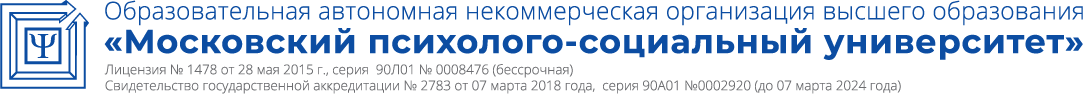 Код компетенцииРезультаты освоения ОПОП (содержание компетенций)Индикаторы достижения компетенцийФормы образовательной деятельности, способствующие формированию и развитию компетенцииПК-7- Знание основ развития рынка труда, научной организации и нормирование труда, социальной работы, владение навыками анализа работ и рабочих мест, оценки персонала, оптимизации норм обслуживания и численности, способностью эффективно организовывать групповую работу на основе знания процессов групповой динамики, лидерства и принципов формирования команды и умения применять их на практике.ПК-7.1. Знает  основы развития рынка труда, научной организации и нормирования труда, социальной работы.Контактная работа:ЛекцииПрактические занятияСамостоятельная работаПК-7- Знание основ развития рынка труда, научной организации и нормирование труда, социальной работы, владение навыками анализа работ и рабочих мест, оценки персонала, оптимизации норм обслуживания и численности, способностью эффективно организовывать групповую работу на основе знания процессов групповой динамики, лидерства и принципов формирования команды и умения применять их на практике.ПК-7.2. Способен обеспечить анализ работ и рабочих мест, оценки персонала, оптимизации норм обслуживания и численности.Контактная работа:ЛекцииПрактические занятияСамостоятельная работаПК-7- Знание основ развития рынка труда, научной организации и нормирование труда, социальной работы, владение навыками анализа работ и рабочих мест, оценки персонала, оптимизации норм обслуживания и численности, способностью эффективно организовывать групповую работу на основе знания процессов групповой динамики, лидерства и принципов формирования команды и умения применять их на практике.ПК-7.3. Способенэффективно организовывать групповую работу на основе знания процессов групповой динамики, лидерства и принципов формирования команды и умение применять указанные принципы на практике.Контактная работа:ЛекцииПрактические занятияСамостоятельная работаПК-7- Знание основ развития рынка труда, научной организации и нормирование труда, социальной работы, владение навыками анализа работ и рабочих мест, оценки персонала, оптимизации норм обслуживания и численности, способностью эффективно организовывать групповую работу на основе знания процессов групповой динамики, лидерства и принципов формирования команды и умения применять их на практике.Контактная работа:ЛекцииПрактические занятияСамостоятельная работаОбъём дисциплиныВсего часовВсего часовВсего часовОбъём дисциплиныочная форма обученияочно-заочная форма обучениязаочная форма обученияОбщая трудоемкость дисциплины108108108Контактная работа обучающихся с преподавателем (всего)323212Аудиторная работа (всего):323212в том числе:Лекции12124семинары, практические занятия20208лабораторные работыВнеаудиторная работа (всего):в том числе:Самостоятельная работа обучающихся (всего)494987Вид промежуточной аттестации обучающегося - экзамен27279№п/пРазделы и темы дисциплиныСеместрВиды учебной работы, включая самостоятельную работу студентов и трудоемкость (в часах)Виды учебной работы, включая самостоятельную работу студентов и трудоемкость (в часах)Виды учебной работы, включая самостоятельную работу студентов и трудоемкость (в часах)Виды учебной работы, включая самостоятельную работу студентов и трудоемкость (в часах)Виды учебной работы, включая самостоятельную работу студентов и трудоемкость (в часах)Виды учебной работы, включая самостоятельную работу студентов и трудоемкость (в часах)Виды учебной работы, включая самостоятельную работу студентов и трудоемкость (в часах)Виды учебной работы, включая самостоятельную работу студентов и трудоемкость (в часах)Вид оценочного средства текущего контроля успеваемости, промежуточной аттестации (по семестрам)№п/пРазделы и темы дисциплиныСеместрВсегоИз них аудиторные занятияИз них аудиторные занятияИз них аудиторные занятияИз них аудиторные занятияСамостоятельная работаКонтрольная работаКурсовая работаВид оценочного средства текущего контроля успеваемости, промежуточной аттестации (по семестрам)№п/пРазделы и темы дисциплиныСеместрВсегоЛекции .Практикум. ЛабораторПрактическ.занятия /семинары 1Сущность, цели, содержание бухгалтерского учета в современных условиях хозяйствования36114Опрос2Предмет и метод бухгалтерского учета. Бухгалтерский баланс. Система счетов и двойная запись37124Коллоквиум 3Бухучет отдельных видов имущества организации36114Опрос4Бухучет затрат на производство продукции (выполненных работ, оказанных услуг)37124Коллоквиум 5Учёт денежных средств организации37124ОпросТекущий контроль (контрольный срез)Тестирование6Учёт текущих операций и расчетов37124Коллоквиум 7Учёт собственного и заемного капитала предприятия36114Опрос8Учет долгосрочных инвестиций и финансовых вложений34-13Коллоквиум 9Учет труда, расчетов с персоналом . Анализ эффективности использования трудовых ресурсов.37223Коллоквиум10Учет готовой продукции и ее продажи. Учет товаров.35113Опрос11Учёт финансовых результатов и использования прибыли предприятия.35113Коллоквиум12Учет операций в иностранной валюте.34-13Опрос13Бухгалтерская отчетность организаций. Анализ бухгалтерского баланса.36123Коллоквиум14Основы теории бухгалтерского управленческого учета в РФ34-13ОпросИТОГО108=81+2712204927 (экзамен)№п/пРазделы и темы дисциплиныСеместрВиды учебной работы, включая самостоятельную работу студентов и трудоемкость (в часах)Виды учебной работы, включая самостоятельную работу студентов и трудоемкость (в часах)Виды учебной работы, включая самостоятельную работу студентов и трудоемкость (в часах)Виды учебной работы, включая самостоятельную работу студентов и трудоемкость (в часах)Виды учебной работы, включая самостоятельную работу студентов и трудоемкость (в часах)Виды учебной работы, включая самостоятельную работу студентов и трудоемкость (в часах)Виды учебной работы, включая самостоятельную работу студентов и трудоемкость (в часах)Виды учебной работы, включая самостоятельную работу студентов и трудоемкость (в часах)Вид оценочного средства текущего контроля успеваемости, промежуточной аттестации (по семестрам)№п/пРазделы и темы дисциплиныСеместрВсегоИз них аудиторные занятияИз них аудиторные занятияИз них аудиторные занятияИз них аудиторные занятияСамостоятельная работаКонтрольная работаКурсовая работаВид оценочного средства текущего контроля успеваемости, промежуточной аттестации (по семестрам)№п/пРазделы и темы дисциплиныСеместрВсегоЛекции .Практикум. ЛабораторПрактическ.занятия /семинары 1Сущность, цели, содержание бухгалтерского учета в современных условиях хозяйствования36114Опрос2Предмет и метод бухгалтерского учета. Бухгалтерский баланс. Система счетов и двойная запись37124Коллоквиум 3Бухучет отдельных видов имущества организации36114Опрос4Бухучет затрат на производство продукции (выполненных работ, оказанных услуг)37124Коллоквиум 5Учёт денежных средств организации37124Опрос6Учёт текущих операций и расчетов37124Коллоквиум 7Учёт собственного и заемного капитала предприятия36114Опрос8Учет долгосрочных инвестиций и финансовых вложений34-13Коллоквиум 9Учет труда, расчетов с персоналом . Анализ эффективности использования трудовых ресурсов.37223Коллоквиум10Учет готовой продукции и ее продажи. Учет товаров.35113Опрос11Учёт финансовых результатов и использования прибыли предприятия.35113Коллоквиум12Учет операций в иностранной валюте.34-13Опрос13Бухгалтерская отчетность организаций. Анализ бухгалтерского баланса.36123Коллоквиум14Основы теории бухгалтерского управленческого учета в РФ34-13ОпросИТОГО108=81+2712204927 (экзамен)№п/пРазделы и темы дисциплиныСеместрВиды учебной работы, включая самостоятельную работу студентов и трудоемкость (в часах)Виды учебной работы, включая самостоятельную работу студентов и трудоемкость (в часах)Виды учебной работы, включая самостоятельную работу студентов и трудоемкость (в часах)Виды учебной работы, включая самостоятельную работу студентов и трудоемкость (в часах)Виды учебной работы, включая самостоятельную работу студентов и трудоемкость (в часах)Виды учебной работы, включая самостоятельную работу студентов и трудоемкость (в часах)Виды учебной работы, включая самостоятельную работу студентов и трудоемкость (в часах)Виды учебной работы, включая самостоятельную работу студентов и трудоемкость (в часах)Вид оценочного средства текущего контроля успеваемости, промежуточной аттестации (по семестрам)№п/пРазделы и темы дисциплиныСеместрВсегоИз них аудиторные занятияИз них аудиторные занятияИз них аудиторные занятияИз них аудиторные занятияСамостоятельная работаКонтрольная работаКурсовая работаВид оценочного средства текущего контроля успеваемости, промежуточной аттестации (по семестрам)№п/пРазделы и темы дисциплиныСеместрВсегоЛекции .Практикум. ЛабораторПрактическ.занятия /семинары 1Сущность, цели, содержание бухгалтерского учета в современных условиях хозяйствования381-7Опрос2Предмет и метод бухгалтерского учета. Бухгалтерский баланс. Система счетов и двойная запись39117Коллоквиум 3Бухучет отдельных видов имущества организации38-17Опрос4Бухучет затрат на производство продукции (выполненных работ, оказанных услуг)37-16Коллоквиум 5Учёт денежных средств организации37-16Опрос6Учёт текущих операций и расчетов37-16Коллоквиум 7Учёт собственного и заемного капитала предприятия36--6Опрос8Учет долгосрочных инвестиций и финансовых вложений36--6Коллоквиум 9Учет труда, расчетов с персоналом . Анализ эффективности использования трудовых ресурсов.38116Коллоквиум10Учет готовой продукции и ее продажи. Учет товаров.36--6Опрос11Учёт финансовых результатов и использования прибыли предприятия.37-16Коллоквиум12Учет операций в иностранной валюте.36--6Опрос13Бухгалтерская отчетность организаций. Анализ бухгалтерского баланса.38116Коллоквиум14Основы теории бухгалтерского управленческого учета в РФ36--6ОпросИТОГО108=99+948879 (экзамен)Наименование темыВопросы, вынесенные на самостоятельное изучениеФормы самостоятельной работыУчебно-методическое обеспечениеФорма контроляТема 1. Сущность, цели, содержание бухгалтерского учета в современных условиях хозяйствованияНеобходимость и цели реформирования бухгалтерского учета в России. Концепция бухгалтерского учета в рыночной экономике России. Программа реформирования бухгалтерского учета в соответствии с международными стандартами финансовой отчетности (МСФО). Гармонизация и регулирование бухгалтерского учета на международном уровне.Работа в библиотеке, включая ЭБС. Подготовка доклада- презентации.Литература к теме, работа с интернет источникамиОпрос, докладТема 2. Предмет и метод бухгалтерского учета. Бухгалтерский баланс.Бухгалтерские документы: их назначение, классификация, порядок составления и хранения. Понятие и порядок оценки в бухгалтерском учете. Учетные регистры и формы бухгалтерского учета.Работа в библиотеке, включая ЭБС. Подготовка доклада- презентацииЛитература к теме, работа с интернет источникамиКоллоквиум, докладТема 3. Бухгалтерский учет отдельных видов имущества организации.Учет ремонтов основных средств. Инвентаризация основных средств и нематериальных активов. Отражение основных средств и нематериальных активов в бухгалтерской отчетности.Работа в библиотеке, включая ЭБС. Подготовка доклада- презентации.Литература к теме, работа с интернет источникамиОпрос, докладТема 4. Бухгалтерский учет затрат на производство продукции (выполненных работ, оказанных услуг).Отражение затрат на производство продукции в бухгалтерской отчетности.Работа в библиотеке, включая ЭБС. Подготовка доклада- презентации.Литература к теме, работа с интернет источникамиКоллоквиум, докладТема 5. Учет  денежных средств организации.Учет движения валютных средств.Работа в библиотеке, включая ЭБС. Подготовка доклада- презентации.Литература к теме, работа с интернет источникамиОпрос, докладТема 6. Учет текущих операций и расчетов. Учет расчетов с покупателями и заказчиками. Учет расчетов с разными дебиторами и кредиторами.Работа в библиотеке, включая ЭБС. Подготовка доклада- презентации.Литература к теме, работа с интернет источникамиКоллоквиум, докладТема 7. Учет собственного и заемного  капитала предприятия.Учет средств целевого финансирования. Учет резервов предприятия. Назначение и порядок образования. Учет резерва на покрытие предстоящих расходов и платежей. Учет резервов под снижение стоимости материальных ценностей. Учет резервов под обесценение вложений в ценные бумаги. Учет резервов по сомнительным долгам.Работа в библиотеке, включая ЭБС. Подготовка доклада- презентации.Литература к теме, работа с интернет источникамиОпрос, докладТема 8. Учет долгосрочных инвестиций и    финансовых вложений.Понятие, оценка и классификация долгосрочных инвестиций. Учет вложений во внеоборотные активы.Работа в библиотеке, включая ЭБС. Подготовка доклада- презентации.Литература к теме, работа с интернет источникамиКоллоквиум, докладТема 9. Учет труда и  расчетов с персоналом. Анализ эффективности использования трудовых ресурсов.Анализ трудоемкости продукции. Анализ эффективности использования персонала предприятия. Анализ фонда заработной платы.  Работа в библиотеке, включая ЭБС. Подготовка доклада- презентации.Литература к теме, работа с интернет источникамиОпрос, докладТема 10. Учет готовой продукции и ее продажи. Учет товаровУчет движения и продажи товаров.Работа в библиотеке, включая ЭБС. Подготовка доклада- презентации.Литература к теме, работа с интернет источникамиКоллоквиум, докладТема 11. Учет финансовых результатов и использования прибыли предприятия.Учет прочих доходов и расходов. Учет прибылей и убытков. Учет использования прибыли.Работа в библиотеке, включая ЭБС. Подготовка доклада- презентацииЛитература к теме, работа с интернет источникамиОпрос, докладТема 12. Учет операций в иностранной валюте. Порядок формирования учетной и отчетной информации об операциях в иностранной валюте.Учет операций на банковских счетах. Учет кассовых операций в иностранной валюте.Работа в библиотеке, включая ЭБС. Подготовка доклада- презентацииЛитература к теме, работа с интернет источникамиКоллоквиум, докладТема 13. Бухгалтерская отчетность организаций. Анализ бухгалтерского баланса.Бухгалтерский учет ценностей на забалансовых счетах и их отражение в бухгалтерском балансе.Работа в библиотеке, включая ЭБС. Подготовка доклада- презентацииЛитература к теме, работа с интернет источникамиОпрос, докладТема 14. Основы теории бухгалтерского управленческого учета в РФ.Варианты организации управленческого учета: автономная и интегрированная системы. Учетная политика организации для целей управленческого учета.Работа в библиотеке, включая ЭБС. Подготовка доклада- презентацииЛитература к теме, работа с интернет источникамиКоллоквиум, доклад№ п/пНаименование оценочного средстваКраткая характеристика оценочного средстваШкала и критерии оценки, баллКритерии оценивания компетенции1.ОпросСбор первичной информации по выяснению уровня усвоения пройденного материала«Зачтено» - если обучающийся демонстрирует знание материала по разделу, основанные на знакомстве с обязательной литературой и современными публикациями; дает логичные, аргументированные ответы на поставленные вопросы. Также оценка «зачтено» ставится, если обучающимся допущены незначительные неточности в ответах, которые он исправляет путем наводящих вопросов со стороны преподавателя.«Не зачтено» - имеются существенные пробелы в знании основного материала по разделу, а также допущены принципиальные ошибки при изложении материала.ПК-7.1, ПК-7.2, ПК-7.3.2Доклад-презентацияПубличное выступление по представлению полученных результатов в программе Microsoft PowerPoint«5» – доклад выполнен в соответствии с заявленной темой, презентация легко читаема и ясна для понимания, грамотное использование терминологии, свободное изложение рассматриваемых проблем, докладчик правильно ответил на все вопросы в ходе дискуссии;«4» – некорректное оформление презентации, грамотное использование терминологии, в основном свободное изложение рассматриваемых проблем, докладчик частично правильно ответил на все вопросы в ходе дискуссии;«3» – отсутствие презентации, докладчик испытывал затруднения при выступлении и ответе на вопросы в ходе дискуссии;«2» - докладчик не раскрыл темуПК-7.1, ПК-7.2, ПК-7.3. 3КоллоквиумБеседа преподавателя с обучающимися  на определенную тему из учебной программы«Зачтено» - если обучающийся демонстрирует знание материала по разделу, основанные на знакомстве с обязательной литературой и современными публикациями; дает логичные, аргументированные ответы на поставленные вопросы. Также оценка «зачтено» ставится, если обучающимся допущены незначительные неточности в ответах, которые он исправляет путем наводящих вопросов со стороны преподавателя.«Не зачтено» - имеются существенные пробелы в знании основного материала по разделу, а также допущены принципиальные ошибки при изложении материала.ПК-7.1, ПК-7.2, ПК-7.3. 4ТестированиеТестирование можно проводить в форме: компьютерного тестирования, т.е. компьютер произвольно выбирает вопросы из базы данных по степени сложности;письменных ответов, т.е. преподаватель задает вопрос и дает несколько вариантов ответа, а студент на отдельном листе записывает номера вопросов и номера соответствующих ответов«отлично» - процент правильных ответов 80-100%; «хорошо» - процент правильных ответов 65-79,9%;«удовлетворительно» - процент правильных ответов 50-64,9%;«неудовлетворительно» - процент правильных ответов менее 50%.ПК-7.1, ПК-7.2, ПК-7.3. №Форма контроля/ коды оцениваемых компетенцийПроцедура оцениванияШкала и критерии оценки, балл1.Экзамен - ПК-7.1, ПК-7.2, ПК-7.3. Правильность ответов на все вопросы (верное, четкое и достаточно глубокое изложение идей, понятий, фактов и т.д.);Сочетание полноты и лаконичности ответа;Наличие практических навыков по дисциплине (решение задач или заданий);Ориентирование в учебной, научной и специальной литературе;Логика и аргументированность изложения;Грамотное комментирование, приведение примеров, аналогий;Культура ответа.оценка «отлично» - обучающийся должен дать полные, исчерпывающие ответы на вопросы экзаменационного билета, в частности, ответ должен предполагать знание основных понятий и их особенностей, умение правильно определять специфику соответствующих отношений, правильное решение практического задания. Оценка «отлично» предполагает наличие системы знаний по предмету, умение излагать материал в логической последовательности, систематично, грамотным языком;оценка «хорошо» - обучающийся должен дать полные ответы на вопросы, указанные в экзаменационном билете. Допускаются неточности при ответе, которые все же не влияют на правильность ответа. Ответ должен предполагать знание основных понятий и их особенностей, умение правильно определять специфику соответствующих отношений. Оценка «хорошо» предполагает наличие системы знаний по предмету, умение излагать материал в логической последовательности, систематично, грамотным языком, однако, допускаются незначительные ошибки, неточности по названным критериям, которые все же не искажают сути соответствующего ответа;оценка «удовлетворительно» - обучающийся должен в целом дать ответы на вопросы, предложенные в экзаменационном билете, ориентироваться в системе дисциплины «Управление финансовыми рисками», знать основные категории предмета. Оценка «удовлетворительно» предполагает, что материал в основном изложен грамотным языком;оценка «неудовлетворительно» предполагает, что обучающимся либо не дан ответ на вопрос билета, либо обучающийся не знает основных категорий, не может определить предмет дисциплины.1.Тестирование (на экзамене) - ПК-7.1, ПК-7.2, ПК-7.3. Полнота знаний теоретического контролируемого материала. Количество правильных ответов«отлично» - процент правильных ответов 80-100%; «хорошо» - процент правильных ответов 65-79,9%;«удовлетворительно» - процент правильных ответов 50-64,9%;«неудовлетворительно» - процент правильных ответов менее 50%.Вид деятельностиМетодические указания по организации деятельности студентаЛекцияНаписание конспекта лекций: кратко, схематично, последовательно фиксировать основные положения, выводы, формулировки, обобщения; помечать важные мысли, выделять ключевые слова, термины. Проверка терминов, понятий с помощью энциклопедий, словарей, справочников с выписыванием толкований в тетрадь. Обозначить вопросы, термины, материал, который вызывает трудности, пометить и попытаться найти ответ в рекомендуемой литературе. Если самостоятельно не удается разобраться в материале, необходимо сформулировать вопрос и задать преподавателю на консультации, на практическом занятии.Практические занятияПроработка рабочей программы, уделяя особое внимание целям и задачам, структуре и содержанию дисциплины. Конспектирование источников. Работа с конспектом лекций, подготовка ответов к контрольным вопросам, просмотр рекомендуемой литературы, работа с текстом. Прослушивание аудио- и видеозаписей по заданной теме, решение расчетно-графических заданий, решение задач по алгоритму и др.Индивидуальные заданияЗнакомство с основной и дополнительной литературой, включая справочные издания, зарубежные источники, конспект основных положений, терминов, сведений, требующихся для запоминания и являющихся основополагающими в этой теме. Составление аннотаций к прочитанным литературным источникам и др.Самостоятельная работаСамостоятельная работа проводится с целью: систематизации и закрепления полученных теоретических знаний и практических умений обучающихся; углубления и расширения теоретических знаний студентов; формирования умений использовать нормативную,  правовую, справочную  документацию, учебную  и специальную литературу; развития познавательных способностей и активности обучающихся: творческой инициативы, самостоятельности, ответственности, организованности; формирование самостоятельности мышления, способностей к саморазвитию, совершенствованию и самоорганизации; формирования профессиональных компетенций; развитию исследовательских умений обучающихся. Формы и виды самостоятельной работы: чтение основной и дополнительной литературы – самостоятельное изучение материала по рекомендуемым литературным источникам; работа с библиотечным каталогом, самостоятельный подбор необходимой литературы; работа со словарем, справочником; поиск необходимой информации в сети Интернет; конспектирование  источников; реферирование источников; составление аннотаций к прочитанным литературным источникам; составление рецензий и отзывов на прочитанный материал; составление обзора публикаций по теме; составление и разработка терминологического словаря; составление хронологической таблицы; составление библиографии (библиографической картотеки); подготовка к различным формам текущей и промежуточной аттестации (к тестированию, зачету, экзамену); выполнение домашних контрольных работ; самостоятельное выполнение практических заданий репродуктивного типа (ответы на вопросы, тесты; выполнение творческих заданий). Технология организации самостоятельной работы обучающихся включает использование информационных и материально-технических ресурсов образовательного учреждения: библиотеку с читальным залом, укомплектованную в соответствии с существующими нормами; учебно-методическую базу учебных кабинетов, лабораторий и зала кодификации; компьютерные классы с возможностью работы в сети Интернет; аудитории (классы) для консультационной деятельности; учебную и учебно-методическую литературу, разработанную с учетом увеличения доли самостоятельной работы студентов, и иные  методические материалы. Перед выполнением обучающимися внеаудиторной самостоятельной работы преподаватель проводит консультирование по выполнению задания, который включает цель задания, его содержания, сроки выполнения, ориентировочный объем работы, основные требования к результатам работы, критерии оценки. Во время выполнения обучающимися внеаудиторной самостоятельной работы и при необходимости преподаватель может проводить индивидуальные и групповые консультации. Самостоятельная работа может осуществляться индивидуально или группами обучающихся в зависимости от цели, объема, конкретной тематики самостоятельной работы, уровня сложности, уровня умений обучающихся. Контроль самостоятельной работы предусматривает:соотнесение содержания контроля с целями обучения; объективность контроля;валидность контроля (соответствие предъявляемых заданий тому, что предполагается проверить); дифференциацию контрольно-измерительных материалов.Формы контроля самостоятельной работы:просмотр и проверка выполнения самостоятельной работы преподавателем;организация самопроверки, взаимопроверки выполненного задания в группе; обсуждение результатов выполненной работы на занятии;проведение письменного опроса; проведение устного опроса;организация и проведение индивидуального собеседования; организация и проведение собеседования с группой;защита отчетов о проделанной работе.ОпросОпрос - это средство контроля, организованное как специальная беседа преподавателя с обучающимся на темы, связанные с изучаемой дисциплиной, и рассчитанное на выявление объема знаний по определенному разделу, теме, проблеме и т.п. Проблематика, выносимая на опрос определена в заданиях для самостоятельной работы обучающегося, а также может определяться преподавателем, ведущим семинарские занятия. Во время проведения опроса обучающийся должен уметь обсудить с преподавателем соответствующую проблематику на уровне диалога.КоллоквиумКоллоквиум (от латинского colloquium – разговор, беседа) – одна из форм учебных занятий, беседа преподавателя с учащимися на определенную тему из учебной программы. Цель проведения коллоквиума состоит в выяснении уровня знаний, полученных учащимися в результате прослушивания лекций, посещения семинаров, а также в результате самостоятельного изучения материала. В рамках поставленной цели решаются следующие задачи:выяснение качества и степени понимания учащимися лекционного материала;развитие и закрепление навыков выражения учащимися своих мыслей;расширение вариантов самостоятельной целенаправленной подготовки учащихся;развитие навыков обобщения различных литературных источников;предоставление возможности учащимся сопоставлять разные точки зрения по рассматриваемому вопросу.В результате проведения коллоквиума преподаватель должен иметь представление:о качестве лекционного материала;о сильных и слабых сторонах своей методики чтения лекций;о сильных и слабых сторонах своей методики проведения семинарских занятий;об уровне самостоятельной работы учащихся;об умении обучающихся вести дискуссию и доказывать свою точку зрения;о степени эрудированности учащихся;о степени индивидуального освоения материала конкретными обучающимися.В результате проведения коллоквиума обучающийся должен иметь представление:об уровне своих знаний по рассматриваемым вопросам в соответствии с требованиями преподавателя и относительно других студентов группы;о недостатках самостоятельной проработки материала;о своем умении излагать материал;о своем умении вести дискуссию и доказывать свою точку зрения.В зависимости от степени подготовки группы можно использовать разные подходы к проведению коллоквиума. В случае, если большинство группы с трудом воспринимает содержание лекций и на практических занятиях демонстрирует недостаточную способность активно оперировать со смысловыми единицами и терминологией курса, то коллоквиум можно разделить на две части. Сначала преподаватель излагает базовые понятия, содержащиеся в программе. Это должно занять не более четверти занятия. Остальные три четверти необходимо посвятить дискуссии, в ходе которой обучающиеся должны убедиться и, главное, убедить друг друга в обоснованности и доказательности полученного видения вопроса и его соответствия реальной практике. Если же преподаватель имеет дело с более подготовленной, самостоятельно думающей и активно усваивающей смысловые единицы и терминологию курса аудиторией, то коллоквиум необходимо провести так, чтобы сами обучающиеся сформулировали изложенные в программе понятия, высказали несовпадающие точки зрения и привели практические примеры. За преподавателем остается роль модератора (ведущего дискуссии), который в конце «лишь» суммирует совместно полученные результаты.ТестированиеКонтроль в виде тестов может использоваться после изучения каждой темы курса. Итоговое тестирование можно проводить в форме: компьютерного тестирования, т.е. компьютер произвольно выбирает вопросы из базы данных по степени сложности;письменных ответов, т.е. преподаватель задает вопрос и дает несколько вариантов ответа, а обучающийся на отдельном листе записывает номера вопросов и номера соответствующих ответов. Для достижения большей достоверности результатов тестирования следует строить текст так, чтобы у обучающихся было не более 40 – 50 секунд для ответа на один вопрос. Итоговый тест должен включать не менее 60 вопросов по всему курсу. Значит, итоговое тестирование займет целое занятие. Оценка результатов тестирования может проводиться двумя способами:1) по 5-балльной системе, когда ответы студентов оцениваются следующим образом:- «отлично» – более 80% ответов правильные;- «хорошо» – более 65% ответов правильные; - «удовлетворительно» – более 50% ответов правильные.Обучающиеся, которые правильно ответили менее чем на 70% вопросов, должны в последующем пересдать тест. При этом необходимо проконтролировать, чтобы вариант теста был другой; 2) по системе зачет-незачет, когда для зачета по данной дисциплине достаточно правильно ответить более чем на 70% вопросов. Подготовка к экзаменуПри подготовке к экзамену необходимо ориентироваться на конспекты лекций, рекомендуемую литературу и др. Основное в подготовке к сдаче экзамена по дисциплине «Бухгалтерский учет» - это повторение всего материала дисциплины, по которому необходимо сдавать экзамен. При подготовке к сдаче экзамена обучающийся весь объем работы должен распределять равномерно по дням, отведенным для подготовки к экзамену, контролировать каждый день выполнение намеченной работы. Подготовка к экзамену включает в себя три этапа:самостоятельная работа в течение семестра;непосредственная подготовка в дни, предшествующие экзамену по темам курса; подготовка к ответу на задания, содержащиеся в билетах (тестах) экзамена.Для успешной сдачи экзамена по дисциплине «Бухгалтерский учет» обучающиеся должны принимать во внимание, что:все основные вопросы, указанные в рабочей программе, нужно знать, понимать их смысл и уметь его разъяснить;указанные в рабочей программе формируемые профессиональные компетенции в результате освоения дисциплины должны быть продемонстрированы студентом;семинарские занятия способствуют получению более высокого уровня знаний и, как следствие, более высокой оценке на экзамене;готовиться к экзамену необходимо начинать с первой лекции и первого семинара.№ п/пСодержание измененияСодержание измененияРеквизиты документа об утверждении измененияРеквизиты документа об утверждении измененияДата введения измененияДата введения измененияУтверждена решением Ученого совета на основании Федерального государственного образовательного стандарта высшего образования по направлению подготовки 38.03.01 Экономика (уровень бакалавриата), утвержденного приказом Министерства науки и высшего образования РФ от 12.08.2020 г. N 954.Утверждена решением Ученого совета на основании Федерального государственного образовательного стандарта высшего образования по направлению подготовки 38.03.01 Экономика (уровень бакалавриата), утвержденного приказом Министерства науки и высшего образования РФ от 12.08.2020 г. N 954.Протокол заседания Ученого совета  от «22» марта 2021 года протокол №5Протокол заседания Ученого совета  от «22» марта 2021 года протокол №501.09.202101.09.2021